ПРОЕКТАДМИНИСТРАЦИЯТОПОЛЕВСКОГО СЕЛЬСКОГО ПОСЕЛЕНИЯХабаровского муниципального района Хабаровского краяПОСТАНОВЛЕНИЕО внесении изменений в муниципальную программу "Формирование современной городской среды на 2018-2022 годы" на территории Тополевского сельского поселения Хабаровского муниципального района Хабаровского края", утвержденную постановлением администрации Тополевского сельского поселения Хабаровского муниципального района Хабаровского края от 30.11.2017 № 215Во исполнение Федерального закона от 06.10.2003 №131-ФЗ "Об общих принципах организации местного самоуправления в Российской Федерации", в соответствии с Паспортом приоритетного проекта "Формирование комфортной городской среды", утвержденным президиумом Совета при Президенте Российской Федерации по стратегическому развитию и приоритетным проектам (протокол от 21 ноября 2016г №10), руководствуясь постановлением Правительства Российской Федерации от 10 февраля 2017г. №169 "Об утверждении правил предоставления и распределения субсидий из федерального бюджета бюджетам субъектам Российской Федерации на поддержку государственных программ субъектов Российской Федерации и муниципальных программ формирования современной городской среды", приказом Министерства строительства и жилищно – коммунального хозяйства Российской Федерации от 06 апреля 2017г № 691/пр "Об утверждении методических рекомендаций по подготовке государственных программ формирования современной городской среды в рамках реализации приоритетного проекта "Формирование комфортной городской среды" на 2018-2022 годы, постановлением администрации Тополевского сельского поселения Хабаровского муниципального района Хабаровского края от 26.12.2014 № 281 "Об утверждении Порядка принятия решений о разработке муниципальных программ Тополевского сельского поселения Хабаровского муниципального района Хабаровского края, их формирования и реализации", в целях приведения муниципального правового акта в соответствие с действующим законодательством, администрация Тополевского сельского поселения Хабаровского муниципального района Хабаровского краяПОСТАНОВЛЯЕТ:1. Внести изменения в муниципальную программу "Формирование современной городской среды на 2018-2022 годы" на территории Тополевского сельского поселения Хабаровского муниципального района Хабаровского края", утвержденную постановлением администрации Тополевского сельского поселения Хабаровского муниципального района Хабаровского края от 30.11.2017 № 215 изложив ее в новой редакции согласно приложению.2. Опубликовать настоящее постановление в Информационном бюллетене Тополевского сельского поселения Хабаровского муниципального района Хабаровского края и разместить на официальном сайте администрации Тополевского сельского поселения Хабаровского муниципального района Хабаровского края в сети "Интернет" по адресу http://topolevo.ru. 3. Настоящее постановление вступает в силу после его официального опубликования.4. Контроль исполнения настоящего постановления оставляю за собой.Глава сельского поселения						В. В. ЗаярныйПРИЛОЖЕНИЕк постановлению администрации Тополевского сельского поселенияот  "Муниципальная программа"Формирование современной городской среды на 2018-2022 годы" на территории Тополевского сельского поселения Хабаровского муниципального районаС. Тополево2018-2022 годыПаспортмуниципальной программы"Формирование современной городской среды на 2018-2022 годы" на территории Тополевского сельского поселения Хабаровского муниципального района Хабаровского края1. Характеристика текущего состояния сектора благоустройства в Тополевском сельском поселении Хабаровского муниципального района Хабаровского краяПонятие "благоустройство территории" появилось в действующем законодательстве сравнительно недавно. Согласно пункту 1 статьи 2 Федерального закона № 131-ФЗ от 06 октября 2003 года "Об общих принципах организации местного самоуправления в Российской Федерации" под благоустройством территории поселения принято понимать комплекс мероприятий по содержанию территории, а также по проектированию и размещению объектов благоустройства, направленных на обеспечение и повышение комфортности условий проживания граждан, поддержание и улучшение санитарного и эстетического состояния территории.Уровень благоустройства определяет комфортность проживания граждан и является одной из проблем, требующих каждодневного внимания и эффективного решения, которое включает в себя комплекс мероприятий по инженерной подготовке и обеспечению безопасности, озеленению, устройству покрытий, освещению, размещению малых архитектурных форм и объектов монументального искусства. Тополевское сельское поселение Хабаровского муниципального района Хабаровского края (далее – сельское поселение) включает в свою территорию три населенных пункта: с. Тополево, с. Матвеевка и с. Заозерное. Административным центром Тополевского сельского поселения является село Тополево 9814 га, численность населения по состоянию на 01.01.2017 год – 12746 человек.Важнейшей задачей органов местного самоуправления сельского поселения является формирование и обеспечение среды, комфортной и благоприятной для проживания населения, в том числе благоустройство и надлежащее содержание дворовых территорий, территорий общего пользования.Для нормального функционирования сельского поселения большое значение имеет инженерное благоустройство дворовых территорий многоквартирных домов.В настоящее время на многих дворовых территориях имеется ряд недостатков: отсутствуют скамейки, урны, беседки, состояние детских игровых площадок неудовлетворительное, дорожное покрытие разрушено, утрачен внешний облик газонов. Существуют территории, требующие комплексного благоустройства, включающего в себя ремонт и замену детского оборудования, установку элементов малых архитектурных форм, устройство пешеходных дорожек, ограждений, реконструкцию элементов озеленения (газоны, клумбы).Во многих дворах отмечается недостаточное количество стоянок для личного транспорта, в других они отсутствуют. Это приводит к самовольному хаотичному размещению автомобильного транспорта на территориях детских игровых площадок, газонах. Территории дворов превращаются в автостоянки и вызывают негодование жителей.Дворовые территории многоквартирных домов и проезды к дворовым территориям являются важнейшей составной частью транспортной системы.От уровня транспортно-эксплуатационного состояния дворовых территорий и проездов во многом зависит качество жизни населения. Без благоустройства дворов благоустройство сельского поселения не может носить комплексный характер и эффективно влиять на повышение качества жизни населения. Поэтому необходимо продолжать целенаправленную работу по благоустройству дворовых территорий.Для поддержания дворовых территорий в технически исправном состоянии и приведения их в соответствие с современными требованиями комфортности на территории сельского поселения в рамках муниципальных программ по восстановлению благоустройства дворовых территорий и проездов к многоквартирным домам на территории сельского поселения за период 2013-2018 годы были отремонтированы частично 35 дворовые территории и 14 проездов к дворовым территория многоквартирных домов.Результаты реализации муниципальных программ в сфере благоустройства дворовых территорий свидетельствуют, что использование программно-целевых методов управления в этой сфере позволило улучшить состояние асфальтобетонного покрытия дворовых территорий. Необходимо осуществлять дальнейшую работу по благоустройству дворовых территорий.Кроме дворовых территорий в сельском поселении комплексного подхода к благоустройству требуют территории общего пользования, такие как игровые и спортивные площадки, парк и скверы, тротуарные дорожки, центральная площадь, памятные знаки, объекты монументального искусства и др. В настоящее время не все объекты обеспечивают комфортные условия для жизни и деятельности населения. Абсолютно все объекты требуют расходы на их ежегодное содержание, многие нуждаются в ремонте и реконструкции.На состояние объектов благоустройства сказывается влияние факторов, воздействие которых заставляет регулярно проводить мероприятия по сохранению и направленные на поддержание уровня комфортности проживания. Кроме природных факторов, износу способствует увеличение интенсивности эксплуатационного воздействия.Для повышения уровня благоустройства и культурного уровня жителей поселен6ия в общественных местах и на придомовых территориях ежегодно в сельском поселении  проводятся месячники по весенней и осенней санитарной очистке территорий сельского поселения, организовывается посадка цветов, саженцев деревьев и кустарников. Проводятся конкурсы на звание "Лучший двор", "Лучшая детская площадка", "Оригинальность исполнения клумб", "Лучший палисадник" и др.Жители сельского поселения активно принимают участие в благоустройстве своих дворов: санитарная очистка,  посадка зеленых насаждений (деревья, кустарники, рассада цветов), прополка клумб, покраска малых архитектурных форм, но для более качественного и комфортного содержания придомовых и общественных территорий требуется вовлечение большего количества граждан, и конечно же необходимы денежные средства.К решению проблем благоустройства дворовых территорий и общественных территорий  необходим программно-целевой подход, так как без комплексной системы благоустройства сельского поселения невозможно добиться каких-либо значимых результатов в обеспечении комфортных условий для деятельности и отдыха жителей. Эти проблемы не могут быть решены в пределах одного финансового года, поскольку требуют значительных бюджетных расходов.Для их решения требуется участие не только органов местного самоуправления, но и государственных органов, а так же организаций различных форм собственности, осуществляющих свою деятельность на территории сельского поселения.По итогам инвентаризации проведенной администрацией сельского поселения в июле - августе 2018 года на территории сельского поселения имеется:73 -  дворовых территорий многоквартирных домов, площадь – 105485 кв. м;49 - общественных территорий, площадь – 37594 кв. м;1115 - территорий, прилагающих к индивидуальным жилым домам, площадь – 176916,8 кв. м.Все дворовые территории многоквартирных домов и общественные территории требуют проведения работ по благоустройству.Более 80 % территорий, прилагающих к индивидуальным жилым домам, также требуют благоустройства.Конкретная деятельность по выходу из сложившейся ситуации, связанная с планированием и организацией работ по вопросам улучшения благоустройства, создания комфортных условий проживания населения будет осуществляться в рамках муниципальных программ "Формирование современной городской среды".2. Основные цели и задачи Программы2.1. Основной целью Программы "Формирование современной городской среды на 2018-2022 годы" на территории Тополевского сельского поселения Хабаровского муниципального района Хабаровского края (далее – Программа) является повышение качества и комфорта городской среды на территории Тополевского сельского поселения Хабаровского муниципального района Хабаровского края,  создание благоприятных и комфортных условий проживания граждан.2.2. Задачи Программы:- обеспечение формирования единого облика муниципального образования;- обеспечение создания, содержания и развития объектов благоустройства на территории Тополевского сельского поселения Хабаровского муниципального района Хабаровского края, включая объекты, находящиеся в частной собственности и прилегающие к ним территории;- повышение уровня вовлеченности заинтересованных  граждан, организаций в реализации мероприятий по благоустройству территории муниципального образования.3. Срок реализации ПрограммыСрок реализации Программы -  2018- 2022 годы.4. Социальные, экономические и экологические
результаты реализации ПрограммыРеализация программных мероприятий позволит улучшить состояние и качество содержания дворовых территорий многоквартирных домов, обеспечит повышение уровня комфортности проживания граждан в многоквартирных домах сельского поселения, повысит уровень благоустройства общественных территорий сельского поселения. Выделение денежных средств из бюджета сельского поселения на ремонт и благоустройство дворовых территорий, являющихся общим имуществом собственников многоквартирных домов, позволит значительно снизить финансовую нагрузку на население. Восстановление нарушенного благоустройства дворовых территорий и проездов к ним, благоустройство общественных территорий с учетом современных требований позволит улучшить внешний облик сельского поселения. Таким образом, реализация программных мероприятий будет способствовать улучшению качества жизни населения и созданию условий для безопасной экологической обстановки на территории сельского поселения.5. Оценка эффективности расходования бюджетных
средств на реализацию ПрограммыОценка эффективности расходования бюджетных средств на реализацию Программы проводится на основе анализа соотношения планируемых объемов работ к фактически выполненным объемам работ.6. Прогноз ожидаемых результатов реализации и сведенияо показателях (индикаторах) ПрограммыОдной из основных целей благоустройства территории сельского поселения, является достижение комфортности проживания, повышения уровня жизненных удобств для человека, качества сооружений, надёжности в эксплуатации. Благоустройство территории проживания позволяет комфортно чувствовать себя, побуждает к творчеству, улучшает настроение и общее самочувствие. Таким образом, благоустройство сельского поселения – является важнейшей сферой деятельности муниципального хозяйства. Оно решает задачи создания благоприятной жизненной среды с обеспечением комфортных условий для всех видов деятельности населения. Именно в этой сфере создаются те условия для населения, которые обеспечивают высокий уровень жизни. Тем самым, создаются условия для здоровой комфортной, удобной жизни как для отдельного человека по месту проживания, так и для всех жителей сельского поселения. Перечень показателей (индикаторов) Программы носит открытый характер и предусматривает возможность корректировки. Основными целевыми показателями индикаторами Программы являются:- доля средств, направленных из бюджета Хабаровского края на выполнение работ по Программе;- доля средств, направленных из бюджета сельского поселения на софинансирование работ по Программе;- доля средств или трудовое участие заинтересованных лиц;- количество дворовых территорий многоквартирных жилых домов (далее МКД), включенных в Программу;- количество благоустроенных дворовых территорий МКД;- количество дворовых территорий, отремонтированных по минимальному перечню работ;- количество оборудованных автопарковок;- количество оборудованных детских, спортивных площадок;- доля дворовых территорий МКД, включенных в Программу, от общего количества МКД, требующих ремонта дворовых территорий МКД;- количество общественных территорий, включенных в Программу;- количество благоустроенных общественных территорий;- доля общественных территорий, включенных в Программу, от общего количества общественных территорий, требующих работ по благоустройству.Оценка эффективности Программы производится по итогам выполнения Программы за 2018-2022 годы на основании достижения показателей (индикаторов) приведенным в приложении № 1 к настоящей Программе.7. Анализ рисков реализации Программы и описание мер управления рисками в целях минимизации их влияния на достижение целей Программы8. Система управления Программой8.1. Включение предложений заинтересованных лиц о включении территории общего пользования и дворовой территории многоквартирного дома в Программу осуществляется путем реализации следующих этапов:- проведения общественного обсуждения проекта муниципальной программы в соответствии с Порядком проведения общественного обсуждения проекта муниципальной программы "Формирование современной городской среды на 2018-2022 годы", утвержденным постановлением администрации Тополевского сельского поселения Хабаровского муниципального района Хабаровского края от 11.08.2017 № 156;- рассмотрения и оценки предложений заинтересованных лиц на включение в адресный перечень дворовых территорий многоквартирных домов, расположенных на территории сельского поселения, на которых планируется благоустройство в текущем году в соответствии с Порядком представления, рассмотрения и оценки предложений заинтересованных лиц о включении дворовой территории в муниципальную программу "Формирование современной городской среды на 2018-2022 год" на территории Тополевского сельского поселения Хабаровского муниципального района Хабаровского края на очередной финансовый год, утвержденным постановлением администрации Тополевского сельского поселения Хабаровского муниципального района Хабаровского края;- отбор общественных территорий, подлежащих благоустройству в первоочередном порядке в соответствии с Порядком по отбору общественных территорий, подлежащих в рамках реализации муниципальной программы "Формирование современной городской среды на 2018-2022 годы" на территории Тополевского сельского поселения Хабаровского муниципального района Хабаровского края, благоустройству в первоочередном порядке, утвержденный постановлением администрации Тополевского сельского поселения  Хабаровского муниципального района Хабаровского края от 16.07.2018 № 140;- подготовка и утверждение (с учетом обсуждения с представителями заинтересованных лиц) дизайн-проектов благоустройства дворовых территорий в соответствии с Порядком разработки, обсуждения с заинтересованными лицами и утверждения дизайн-проекта благоустройства дворовой территории, включенной в муниципальную программу "Формирование современной городской среды на 2018-2022 годы" на территории Тополевского сельского поселения Хабаровского муниципального района Хабаровского края согласно приложению № 11 к настоящей Программе.8.2. Программа реализуется администрацией сельского поселения.8.3. Реализация программных мероприятий будет осуществляться путем размещения муниципального заказа в соответствии с положениями Федерального закона от 05.04.2013 № 44-ФЗ "О контрактной системе в сфере закупок товаров, работ, услуг для обеспечения государственных и муниципальных нужд".8.4. Контроль за ходом реализации Программы и целевым использованием средств осуществляет общественная комиссия, утвержденная постановлением администрации Тополевского сельского поселения Хабаровского муниципального района Хабаровского края от 11.08.2017 № 156 "Об утверждении Порядка проведения общественного обсуждения проекта муниципальной программы "Формирование современной городской среды на 2018-2022 годы" на территории Тополевского сельского поселения Хабаровского муниципального района Хабаровского края».8.5. Контрольные мероприятия регламентируются условиями муниципального контракта.9. Ресурсное обеспечение Программы9.1. Общая потребность в финансовых средствах на реализацию мероприятий Программы на 2018-2022 годы  всего составят 30101789,98 рублей, в том числе на реализацию мероприятий по благоустройству дворовых территорий многоквартирных домов 11576621,99 рублей, на реализацию мероприятий по благоустройству общественных территорий 18525167,99 рублей.Сведения о ресурсном обеспечении Программы за счет всех источников финансирования с расшифровкой по основным мероприятиям Программы приведены в Приложении № 10 к настоящей Программе.9.2. Средства Федерального бюджета, бюджета Хабаровского края и бюджета сельского поселения на ремонт и благоустройство дворовых территорий многоквартирных домов и благоустройство общественных территорий, носят целевой характер и не могут быть использованы на другие цели.9.3. Выделение и расходование средств, предусмотренных на реализацию Программы, производится в соответствии с правилами предоставления и распределения в 2018-2022 годах субсидий из краевого бюджета бюджетам муниципальных образований Хабаровского края на софинансирование расходных обязательств муниципальных образований Хабаровского края по реализации муниципальных программ формирования современной городской среды.9.4. В случае непредоставления средств из Федерального бюджета, бюджета Хабаровского края действие Программы может быть изменено или остановлено постановлением администрации Тополевского сельского поселения Хабаровского муниципального района Хабаровского края.10. Основные мероприятия ПрограммыВ ходе реализации данной Программы предусматривается выполнение следующих основных мероприятий:10.1. Благоустройство дворовых территорий многоквартирных домов в сельском поселении.Перечень мероприятий по благоустройству дворовых территорий многоквартирных домов определен правилами предоставления и распределения субсидий из краевого бюджета бюджетам муниципальных образований Хабаровского края на софинансирование расходных обязательств муниципальных образований Хабаровского края по реализации муниципальных программ формирования современной городской среды и включает в себя:10.1.1. Минимальный перечень видов работ по благоустройству дворовых территорий многоквартирных домов:- ремонт дворовых проездов;- обеспечение освещения дворовых территорий;- установка скамеек, урн;Данный перечень является исчерпывающим и не может быть расширен.Нормативная стоимость (единичные расценки) работ по благоустройству дворовых территорий, входящих в минимальный перечень работ приведена в таблице 1 Программы.Таблица 1. Нормативная стоимость (единичные расценки) работ по благоустройству дворовых территорий, входящих в минимальный перечень работВизуализированный перечень образцов элементов благоустройства, предлагаемых к размещению на дворовой территории многоквартирного дома, сформированный исходя из минимального перечня работ по благоустройству дворовых территорий многоквартирных домов приведен в приложении № 2 к настоящей Программе.10.1.2. Перечень дополнительных видов работ по благоустройству дворовых территорий многоквартирных домов:- ремонт и (или) устройство тротуаров;- ремонт автомобильных дорог, образующих проезды к территориям, прилегающим к многоквартирным домам;- ремонт и устройство автомобильных парковок (парковочных мест);- ремонт и устройство систем водоотведения поверхностного стока;- устройство и оборудование детских, спортивных площадок, иных площадок;- организация площадок для установки мусоросборников;- озеленение территории.Нормативная стоимость (единичные расценки) работ по благоустройству дворовых территорий, входящих в перечень дополнительных работ приведена в таблице 2 Программы.Таблица 2. Нормативная стоимость (единичные расценки) работ по благоустройству дворовых территорий, входящих в переченьдополнительных работ10.1.3. Адресный перечень дворовых территорий на очередной финансовый год формируется в соответствии с Порядком представления, рассмотрения и оценки предложений заинтересованных лиц о включении дворовой территории в муниципальную программу "Формирование современной городской среды на 2018-2022 годы" на территории Тополевского сельского поселения Хабаровского муниципального района Хабаровского края на очередной финансовый год, утвержденным постановлением администрации Тополевского сельского поселения Хабаровского муниципального района Хабаровского края.Включение дворовой территории в муниципальную программу без решения заинтересованных лиц не допускается.В случае если предложений по благоустройству дворовых территорий, соответствующих установленным требованиям и прошедшим одобрение общественной комиссии поступит на сумму большую, нежели предусмотрено в местном бюджете, будет сформирован отдельный перечень таких предложений для их первоочередного включения в муниципальную программу "Формирование современной городской среды на 2018-2022 годы" на последующие годы, либо для финансирования в текущем году в случае предоставления дополнительных средств из краевого бюджета.По каждой дворовой территории, включенной в муниципальную программу, подготавливается и утверждается (с учетом обсуждения с представителями заинтересованных лиц) дизайн-проект в соответствии с Порядком разработки, обсуждения с заинтересованными лицами и утверждения дизайн-проекта благоустройства дворовой территории, включенной в муниципальную программу "Формирование современной  городской среды на 2018-2022 годы" на территории Тополевского сельского поселения Хабаровского района Хабаровского края согласно приложению № 11 к настоящей Программе.Адресный перечень всех дворовых территорий многоквартирных домов, нуждающихся в благоустройстве и подлежащих благоустройству, приведен в приложении № 3 к настоящей Программе.Адресный перечень дворовых территорий, подлежащих благоустройству, приведен в приложении № 4 к настоящей Программе.10.1.4. Применительно к дополнительному перечню работ по благоустройству дворовых территорий предусмотрено обязательное финансовое и (или) трудовое участие заинтересованных лиц. Доля участия заинтересованных лиц в выполнении дополнительного перечня работ по благоустройству дворовых территорий в соответствии с Порядком предоставления субсидий из краевого бюджета бюджетам муниципальных образований Хабаровского края на софинансирование расходных обязательств муниципальных образований края на поддержку муниципальных программ формирование современной городской среды определяется как процент от стоимости мероприятий по благоустройству дворовой территории, входящих в дополнительный перечень, и составляет не менее двух процентов при трудовом участии или не менее одного процента при финансовом участии.Порядок аккумулирования и расходования средств заинтересованных лиц, направляемых на выполнение дополнительного перечня работ по благоустройству дворовых территорий и механизм контроля за их расходованием, а также порядок трудового или финансового участия граждан в выполнении указанных работ приведен в Приложении № 12 к настоящей Программе.10.2. Благоустройство общественных территорий (площадей, набережных, улиц, пешеходных зон, скверов, парков, иных общественных территорий).Реализация мероприятий по благоустройству общественные территорий осуществляется  на основании:- адресного перечня всех общественных территорий, нуждающихся в благоустройстве (с учетом их физического состояния) и подлежащих благоустройству. Физическое состояние общественной территории и необходимость ее благоустройства определяется по результатам инвентаризации общественной территории, проведенной в соответствии с рекомендациями Министерства строительства Российской Федерации;- итогов рейтингового голосования, проведенного в соответствии с Порядком по отбору общественных территорий, подлежащих в рамках реализации муниципальной программы "Формирование современной городской среды на 2018-2022 годы"на территории  Тополевского сельского поселения Хабаровского муниципального района Хабаровского края, утвержденной постановлением администрации Тополевского сельского поселения Хабаровского муниципального района Хабаровского края от 30.11.2017 № 215,  благоустройству в первоочередном порядке, утвержденным постановлением администрации Тополевского сельского поселения Хабаровского муниципального района Хабаровского края от 16.07.2018 № 140.Адресный перечень всех общественных территорий, нуждающихся в благоустройстве и подлежащих благоустройству, приведен в приложении № 5 к настоящей программе.Перечень общественных территорий, подлежащих, с перечнем видов работ, планируемых к выполнению, приведен в приложении № 6 к настоящей Программе.10.3. Инвентаризация уровня благоустройства индивидуальных жилых домов, а также земельных участков предоставленных для их размещения.Адресный перечень всех индивидуальных жилых домов, а также земельных участков предоставленных для их размещения, подлежащих инвентаризации приведен в Приложении № 7 к настоящей Программе.Адресный перечень объектов недвижимого имущества (включая объекты незавершенного строительства) и земельных участков, находящихся в собственности (пользовании) юридических лиц и индивидуальных предпринимателей, которые подлежат благоустройству не позднее 2020 года за счет средств указанных лиц в соответствии с заключенными соглашениями с администрацией Тополевского сельского поселения формируется по мере заключения таких соглашений по форме в соответствии с Приложением № 8 к настоящей программе.10.4. Выполнение мероприятий по благоустройству дворовых территорий и общественных территорий должны выполняться с учетом необходимости обеспечения физической, пространственной и информационной доступности зданий, сооружений дворовых и общественных территорий для инвалидов и других маломобильных групп населения.Сведения об основных мероприятиях Программы, исполнителях, сроках реализации, ожидаемом непосредственном результате его реализации, взаимосвязи с показателями Программы приведены в приложении № 9 к настоящей Программе.________Глава сельского поселения						В. В. ЗаярныйПриложение № 1к муниципальной программе"Формирование современнойгородской среды на 2018-2022 год" на территории Тополевского сельского поселения Хабаровского муниципального района Хабаровского краяСведения о показателях (индикаторах) Программы________Глава сельского поселения											В. В. ЗаярныйПриложение № 2к муниципальной программе"Формирование современнойгородской среды на 2018-2022 года" на территории Тополевского сельского поселения Хабаровского муниципального района Хабаровского краяВизуализированный перечень образцов элементов благоустройства, предлагаемых к размещению на дворовой территории1. Уличные фонари                                               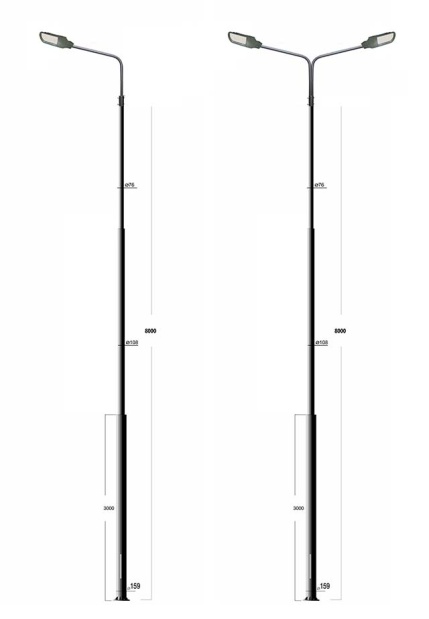 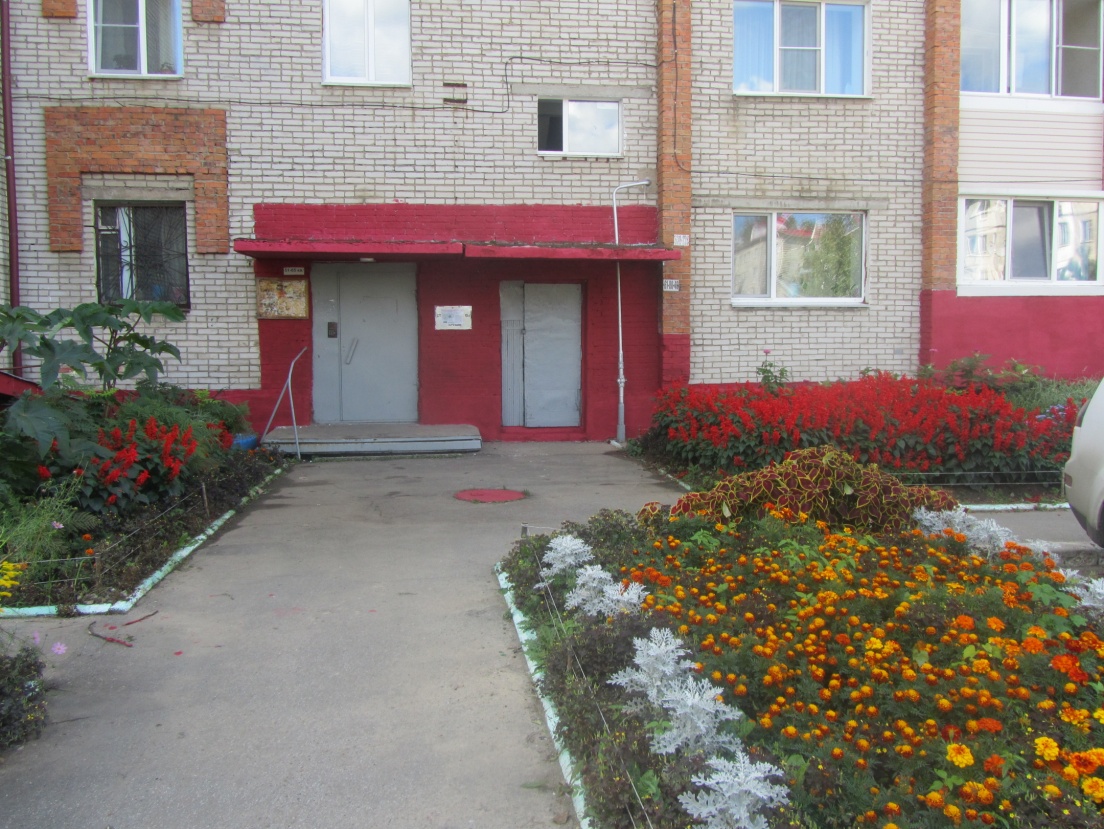 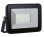 2. Скамья                                                                         3. Урна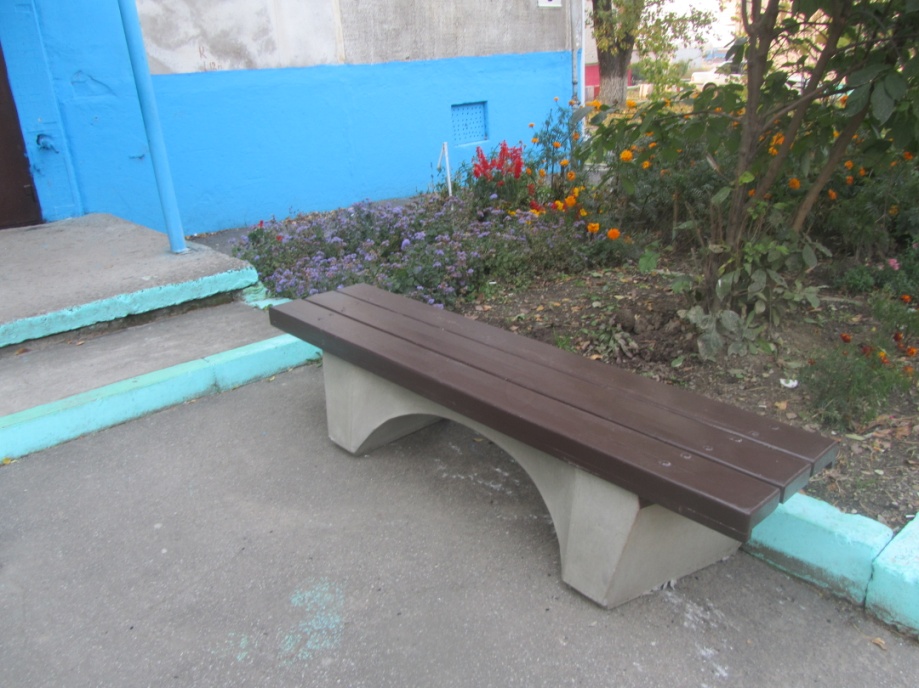 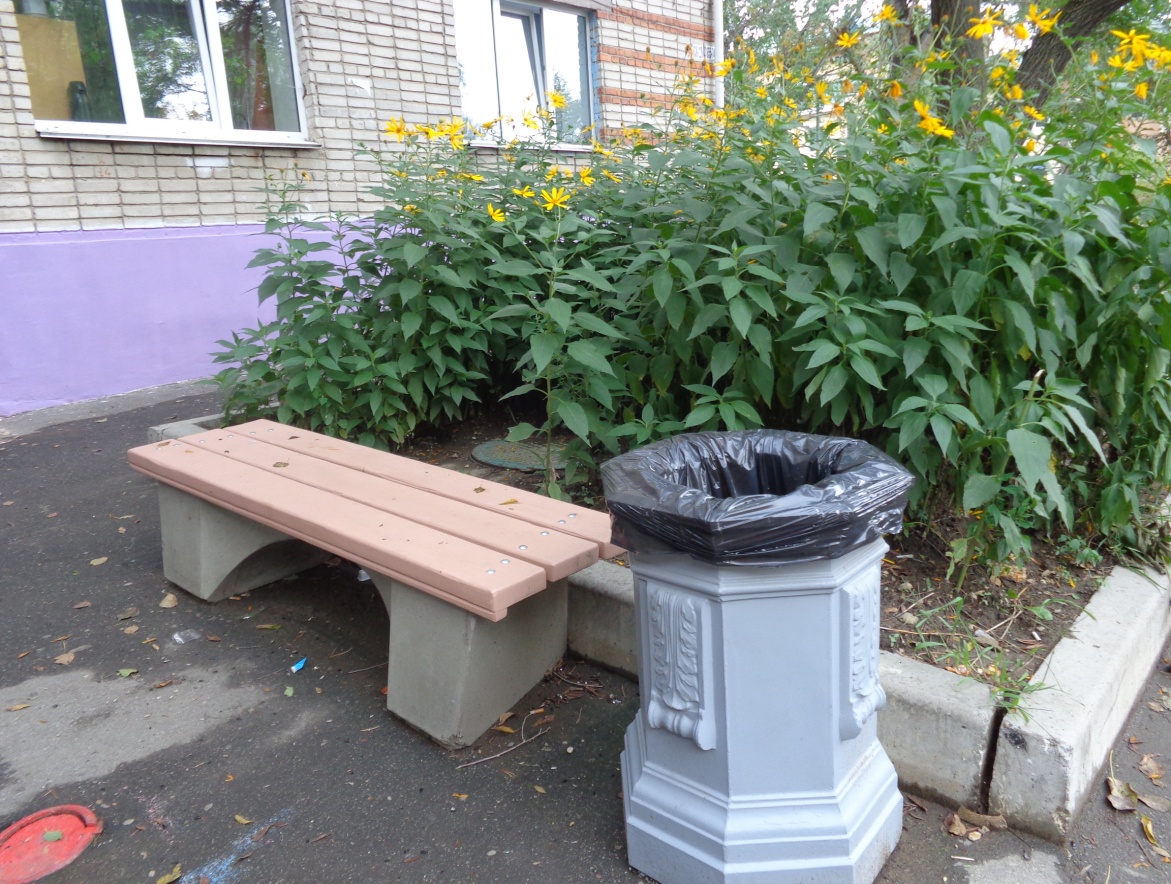 _________Приложение № 3к муниципальной программе"Формирование современнойгородской среды на 2018-2022 годы" на территории Тополевского сельского поселения Хабаровского муниципального района Хабаровского краяАдресный перечень дворовых территорий многоквартирных домов, нуждающихся в благоустройстве и подлежащие благоустройству__________Глава сельского поселения						В. В. ЗаярныйПриложение № 4к муниципальной программе"Формирование современнойгородской среды на 2018-2022 годы" на территории Тополевского сельского поселения Хабаровского муниципального района Хабаровского краяАдресный перечень дворовых территорий многоквартирных домов, подлежащих благоустройству в 2018-2022 годуАдресный перечень дворовых территорий на 2019-2022 годы будет сформирован в соответствии с Порядком представления, рассмотрения и оценки предложений заинтересованных лиц о включении дворовой территории в муниципальную программу "Формирование современной городской среды на 2018-2022 годы" на территории Тополевского сельского поселения Хабаровского муниципального района Хабаровского края на очередной год, утвержденным постановлением администрации Тополевского сельского поселения Хабаровского муниципального района Хабаровского края __________Глава сельского поселения						В. В. ЗаярныйПриложение № 5к муниципальной программе"Формирование современнойгородской среды на 2018-2022 годы" на территории Тополевского сельского поселения Хабаровского муниципального района Хабаровского краяАдресный перечень общественных территорий, нуждающихся в благоустройстве и подлежащие благоустройствуГлава сельского поселения						В. В. ЗаярныйПриложение № 6к муниципальной программе"Формирование современнойгородской среды на 2018-2022 годы" на территории Тополевского сельского поселения Хабаровского муниципального района Хабаровского краяПеречень общественных территорий, подлежащих благоустройству в 2017-2022 годы, с перечнем видов работ, планируемых к выполнениюАдресный перечень общественных территорий на 2020-2022 годы будет сформирован в соответствии с Порядком по отбору общественных территорий, подлежащих в рамках  реализации муниципальной программы "Формирование современной городской среды на 2018-2022 годы" на территории Тополевского сельского поселения Хабаровского муниципального района Хабаровского края на очередной год, утвержденным постановлением администрации Тополе, утвержденной постановлением администрации Тополевского сельского поселения Хабаровского муниципального района Хабаровского края от 30.11.2017 № 215, благоустройству в первоочередном порядке, утвержденном постановлением администрации Тополевского сельского поселения от 16.07.2018 № 140. _________Глава сельского поселения						В. В. ЗаярныйПриложение № 7к муниципальной программе"Формирование современнойгородской среды на 2018-2022 годы" на территории Тополевского сельского поселения Хабаровского муниципального района Хабаровского краяАдресный перечень всех индивидуальных жилых домов, а также земельных участков предоставленных для их размещения, подлежащих инвентаризации______________Глава сельского поселения						В. В. ЗаярныйПриложение № 8к муниципальной программе"Формирование современнойгородской среды на 2018-2022 годы" на территории Тополевского сельского поселения Хабаровского муниципального района Хабаровского краяАдресный переченьобъектов недвижимого имущества (включая объекты незавершенного строительства) и земельных участков, находящихся в собственности (пользовании) юридических лиц и индивидуальных предпринимателей, которые подлежат благоустройству не позднее 2020 года за счет средств указанных лиц в соответствии с заключенными соглашениями с администрацией Тополевского сельского поселения** - адресный перечень формируется по мере заключения соглашений___________Приложение № 9к муниципальной программе"Формирование современнойгородской среды на 2018-2022 годы" на территории Тополевского сельского поселения Хабаровского муниципального района Хабаровского краяСведения об основных мероприятиях Программы Глава сельского поселения						В. В. ЗаярныйПриложение № 10к муниципальной программе"Формирование современнойгородской среды на 2018-2022 годы" на территории Тополевского сельского поселения Хабаровского муниципального района Хабаровского краяРесурсное обеспечение реализации Программы на 2018-2022 годы ________________Глава сельского поселения									В. В. ЗаярныйПриложение № 11к муниципальной программе"Формирование современнойгородской среды на 2018-2022 годы" на территории Тополевского сельского поселения Хабаровского муниципального района Хабаровского краяПорядок разработки, обсуждения, согласования с заинтересованными лицами и утверждения дизайн-проектов благоустройства дворовых территорий, включенных в муниципальную программу "Формирование современной городской среды на 2018-2022 годы" на Территории Тополевского сельского поселения Хабаровского муниципального района Хабаровского края1. Общие положения1.1. Настоящий Порядок регламентирует процедуру разработки, обсуждения и согласования заинтересованными лицами дизайн-проекта благоустройства дворовой территории многоквартирного дома, расположенного на территории Тополевского сельского поселения Хабаровского мун6иципального района Хабаровского края (далее – сельское поселение), а также их утверждение в рамках реализации муниципальной программы "Формирование современной городской среды на 2018-2022 годы" (далее – Порядок). 1.2. Под дизайн-проектом понимается графический и текстовый материал, включающий в себя визуализированное изображение дворовой территории, представленный в нескольких ракурсах, с планировочной схемой, фотофиксацией существующего положения, с описанием работ и мероприятий, предлагаемых к выполнению (далее – дизайн проект). Содержание дизайн-проекта зависит от вида и состава планируемых к благоустройству работ. Это может быть как проектная, сметная документация, так и упрощенный вариант в виде изображения дворовой территории или территории общего пользования с описанием работ и мероприятий, предлагаемых к выполнению. 1.3. К заинтересованным лицам относятся: собственники помещений в многоквартирных домах, собственники иных зданий и сооружений, расположенных в границах дворовой территории и (или) территории общего пользования, подлежащей благоустройству (далее – заинтересованные лица). 1.4. Уполномоченным органом за взаимодействие с заинтересованными лицами, либо их представителями в части обсуждения дизайн-проектов благоустройства дворовых территорий включённых в муниципальную программу является администрация Тополевского сельского поселения Хабаровского муниципального района Хабаровского края (далее – администрация сельского поселения). 2. Разработка дизайн-проектов2.1. Разработка дизайн-проекта в отношении дворовых территорий многоквартирных домов, расположенных на территории сельского поселения, осуществляется в соответствии с нормами и правилами по благоустройству территории Тополевского сельского поселения Хабаровского муниципального района Хабаровского края, требованиями Градостроительного кодекса Российской Федерации, а также действующими строительными, санитарными и иными нормами и правилами.2.2. Разработка дизайн-проекта в отношении дворовых территорий многоквартирных домов, расположенных на территории сельского поселения осуществляется администрацией сельского поселения в течение тридцати дней со дня утверждения общественной комиссией протокола оценки предложений заинтересованных лиц на включение в адресный перечень дворовых территорий в проект муниципальной программы. 2.3. Разработка дизайн-проекта благоустройства дворовой территории многоквартирного дома осуществляется с учетом минимальных и дополнительных перечней работ по благоустройству дворовой территории, установленных Правительством Хабаровского края и утвержденных протоколом общего собрания собственников помещений в многоквартирном доме, в отношении которой разрабатывается дизайн-проект благоустройства.3. Обсуждение, согласование и утверждение дизайн-проекта. 3.1. В целях обсуждения, согласования и утверждения дизайн-проекта благоустройства дворовой территории многоквартирного дома, администрация сельского поселения уведомляет представителя (представителей) заинтересованных лиц, который вправе действовать в интересах всех собственников помещений в многоквартирном доме, придомовая территория которого включена в адресный перечень дворовых территорий проекта программы (далее – представитель заинтересованных лиц), о готовности дизайн-проекта в течение 1 рабочего дня со дня изготовления дизайн-проекта. 3.2. Представитель заинтересованных лиц обеспечивает обсуждение, согласование дизайн-проекта благоустройства дворовой территории многоквартирного дома, для дальнейшего его утверждения в срок, не превышающий 5 рабочих дней. 3.3. Утверждение дизайн-проекта благоустройства дворовой территории многоквартирного дома осуществляется администрацией сельского поселения в течение двух рабочих дней со дня согласования дизайн-проекта дворовой территории многоквартирного дома представителем заинтересованных лиц. 3.4. Дизайн-проект на благоустройство дворовой территории многоквартирного дома утверждается в двух экземплярах, в том числе один экземпляр передается представителю заинтересованных лиц. 3.5. Все работы по разработке, согласованию и утверждению дизайн- проектов благоустройства дворовых территорий, включённых в муниципальную программу, администрация сельского поселения должна завершить в срок до 01 марта года выполнения программы.3.6. В течение 15 (пятнадцати) рабочих дней администрация сельского поселения осуществляет расчет сметной стоимости работ по благоустройству всех дворовых территорий включённых в муниципальную программу. _________Глава сельского поселения						В. В. ЗаярныйПриложение № 12к муниципальной программе"Формирование современнойгородской среды на 2018-2022 годы" на территории Тополевского сельского поселения Хабаровского муниципального района Хабаровского краяПорядок аккумулирования и расходования средств заинтересованных лиц, направляемых на выполнение дополнительного перечня работ по благоустройству дворовых территорий и механизм контроля за их расходованием, а также порядок трудового и (или) финансового участия граждан в выполнении указанных работ1. Общие положения1.1. Настоящий Порядок аккумулирования средств заинтересованных лиц, направляемых на выполнение дополнительного перечней работ по благоустройству дворовых территорий на территории Тополевского сельского поселения Хабаровского муниципального района Хабаровского края (далее – Порядок), регламентирует процедуру аккумулирования средств заинтересованных лиц, направляемых на выполнение дополнительного перечней работ по благоустройству дворовых территорий, механизм контроля за их расходованием, а также устанавливает порядок и формы трудового и (или) финансового участия граждан в выполнении указанных работ. 1.2. Под заинтересованными лицами понимаются: собственники помещений в многоквартирных домах, собственники иных зданий и сооружений, расположенных в границах дворовой территории подлежащей благоустройству. 1.3. Под формой трудового участия понимается неоплачиваемая трудовая деятельность заинтересованных лиц, имеющая социально полезную направленность, не требующая специальной квалификации и организуемая в качестве трудового участия заинтересованных лиц, организаций в выполнении дополнительного перечня работ по благоустройству дворовых территорий и составляет не менее 2 процентов от стоимости мероприятий по благоустройству дворовой территории, входящих в дополнительный перечень работ по благоустройству.1.4. Под формой финансового участия понимается минимальная доля финансового участия заинтересованных лиц, организаций в выполнении дополнительного перечня работ по благоустройству дворовых территорий в размере не менее 1 процента от стоимости мероприятий по благоустройству дворовой территории, входящих в дополнительный перечень работ по благоустройству.2. Порядок трудового и (или) финансового участия заинтересованных лиц2.1. Организация финансового участия, осуществляется заинтересованными лицами в соответствии с решением общего собрания собственников помещений в многоквартирном доме, дворовая территория которого подлежит благоустройству, оформленного соответствующим протоколом общего собрания собственников помещений в многоквартирном доме в объеме не менее 1 процента от стоимости мероприятий по благоустройству дворовой территории, входящих в дополнительный перечень работ по благоустройству.2.2. Организация трудового участия, осуществляется заинтересованными лицами в соответствии с решением общего собрания собственников помещений в многоквартирном доме, дворовая территория которого подлежит благоустройству, оформленного соответствующим протоколом общего собрания собственников помещений в многоквартирном доме, в объеме не менее 2 процентов от стоимости мероприятий по благоустройству дворовой территории, входящих в дополнительный перечень работ по благоустройству.Организация трудового участия призвана обеспечить реализацию потребностей в благоустройстве соответствующей дворовой территории исходя из необходимости и целесообразности организации таких работ.3. Условия аккумулирования и расходования средств3.1. В случае включения заинтересованными лицами в дизайн-проект благоустройства дворовой территории работ, входящих в дополнительный перечень работ по благоустройству дворовых территорий, денежные средства заинтересованных лиц перечисляются на лицевой счет, открытый администрации Тополевского сельского поселения Хабаровского муниципального района Хабаровского края в Управлении Федерального казначейства по Хабаровскому краю. 3.2. Администрация Тополевского сельского поселения Хабаровского муниципального района Хабаровского края (далее – администрация сельского поселения) заключает соглашения с заинтересованными лицами, принявшими решение о благоустройстве дворовых территорий, в которых определяются порядок и сумма перечисления денежных средств заинтересованными лицами. 3.3. Перечисление денежных средств заинтересованными лицами осуществляется до начала работ по благоустройству дворовой территории. Ответственность за неисполнение заинтересованными лицами указанного обязательства определяется в заключенном соглашении.3.4. Администрация сельского поселения обеспечивает учет поступающих от заинтересованных лиц денежных средств в разрезе многоквартирных домов, дворовые территории которых подлежат благоустройству. 3.5. Администрация сельского поселения обеспечивает ежемесячное опубликование на официальном сайте администрации сельского поселения в информационно-телекоммуникационной системе "Интернет" данных о поступивших от заинтересованных лиц денежных средствах в разрезе многоквартирных домов, дворовые территории которых подлежат благоустройству. Администрация сельского поселения ежемесячно обеспечивает направление данных о поступивших от заинтересованных лиц денежных средствах в разрезе многоквартирных домов, дворовые территории которых подлежат благоустройству, в адрес уполномоченной общественной комиссии. 3.6. Расходование аккумулированных денежных средств заинтересованных лиц осуществляется Администрацией сельского поселения на финансирование дополнительного перечня работ по благоустройству дворовых территорий проектов, включенного в дизайн-проект благоустройства дворовой территории.Расходование аккумулированных денежных средств заинтересованных лиц осуществляется в соответствии с условиями соглашения на выполнение работ в разрезе многоквартирных домов, дворовые территории которых подлежат благоустройству. 4. Контроль за соблюдением условий порядка4.1. Контроль за целевым расходованием аккумулированных денежных средств заинтересованных лиц осуществляется администрацией сельского поселения в соответствии с бюджетным законодательством. 4.2. Администрация сельского поселения обеспечивает возврат аккумулированных денежных средств заинтересованным лицам в срок до 31 декабря текущего года при условии:- экономии денежных средств, по итогам проведения конкурсных процедур; - неисполнения работ по благоустройству дворовой территории многоквартирного дома по вине подрядной организации; - не предоставления заинтересованными лицами доступа к проведению благоустройства на дворовой территории;- возникновения обстоятельств непреодолимой силы;- возникновения иных случаев, предусмотренных действующим законодательством._________Глава сельского поселения						В. В. Заярный"Наименование программы"Формирование современной городской среды на 2018-2022 год" на территории Тополевского сельского поселения Хабаровского муниципального района Хабаровского краяДата утверждения Программы30 ноября 2017 г.ЗаказчикАдминистрация Тополевского сельского поселения Хабаровского муниципального района Хабаровского краяОтветственный исполнительПрограммыАдминистрация Тополевского сельского поселения Хабаровского муниципального района Хабаровского краяУчастники ПрограммыАдминистрация Тополевского сельского поселения Хабаровского муниципального района Хабаровского края;специализированные организации, выбранные по результатам торгов;заинтересованные лицаРазработчик ПрограммыАдминистрация Тополевского сельского поселения Хабаровского муниципального района Хабаровского краяОснование для разработкиПрограммыФедерального закона от 06.10.2003 №131-ФЗ "Об общих принципах организации местного самоуправления в Российской Федерации; постановление администрации Тополевского сельского поселения Хабаровского муниципального района Хабаровского края от 26.12.2014 № 281 "Об утверждении Порядка принятия решений о разработке муниципальных программ Тополевского сельского поселения Хабаровского муниципального района Хабаровского края, их формирования и реализации"Цель ПрограммыПовышение качества и комфорта городской среды на территории Тополевского сельского поселения Хабаровского муниципального района Хабаровского края,  создание благоприятных и комфортных условий проживания гражданЗадачи ПрограммыОбеспечение формирования единого облика муниципального образования;- обеспечение создания, содержания и развития объектов благоустройства на территории Тополевского сельского поселения Хабаровского муниципального района Хабаровского края, включая объекты, находящиеся в частной собственности и прилегающие к ним территории;- повышение уровня вовлеченности заинтересованных  граждан, организаций в реализации мероприятий по благоустройству территории муниципального образования Важнейшие целевые показатели и индикаторы- доля средств, направленных из бюджета Хабаровского края на выполнение работ по Программе;- доля средств, направленных из бюджета сельского поселения на софинансирование работ по Программе;- доля средств или трудовое участие заинтересованных лиц;- количество дворовых территорий многоквартирных жилых домов (далее МКД), включенных в Программу;- количество благоустроенных дворовых территорий МКД;- количество дворовых территорий, отремонтированных по минимальному перечню работ;- количество оборудованных спортивных площадок;- количество дворовых территорий оборудованных ограждением детских, газонных площадок;- доля дворовых территорий МКД, включенных в Программу, от общего количества МКД, требующих ремонта дворовых территорий МКД;- количество общественных территорий, включенных в Программу;- количество благоустроенных общественных территорий;- доля общественных территорий, включенных в Программу, от общего количества общественных территорий, требующих работ по благоустройству.Срок реализации Программы2018-2022 годыОсновные мероприятияПрограммы1. Благоустройство дворовых территориймногоквартирных домов;2. Благоустройство общественных территории Объем и источники финансированияОбъем средств на реализацию Программывсего составляет 30101789,98 рублей, в том числе:федеральный и краевой бюджеты – 23363080,38 рублей,местный бюджет – 6708000,00 рублей,средства заинтересованных лиц – 30709,60 рублей;в том числе по основным мероприятиям:1. Благоустройство дворовых территорий многоквартирных домов всего составляет 11576621,99 рублей, в том числе:федеральный и краевой бюджеты – 8673912,39 рублей,местный бюджет – 2872000,00 рублей,средства заинтересованных лиц – 30709,60 рублей;2. Благоустройство общественных территорий 18525167,99 рублей, в том числе:федеральный бюджет и краевой бюджет – 14689167,99 рублей,местный бюджет – 3836000,00 рублей.В том числе по годам:2018 годобъем средств на реализацию Программывсего составляет 4733249,60 рублей, в том числе:федеральный бюджет и краевой бюджет – 3706540,00 рублей,местный бюджет – 1002000,00 рублей,средства заинтересованных лиц – 24709,60 рублей;в том числе по основным мероприятиям:1. Благоустройство дворовых территорий многоквартирных домов всего составляет 2655749,60 рублей, в том числе:федеральный бюджет и краевой бюджет – 1963040,00 рублей,местный бюджет – 668000,00 рублей,средства заинтересованных лиц – 24709,60 рублей;2. Благоустройство общественных территорий 2077500,00 рублей, в том числе:федеральный бюджет и краевой бюджет – 1743500,00 рублей;местный бюджет – 334000,00 рублей.2019 годобъем средств на реализацию Программывсего составляет 13073106,38 рублей, в том числе:федеральный бюджет и краевой бюджет – 10367106,38 рублей,местный бюджет – 2700000,00 рублей;средства заинтересованных лиц – 6000,00 рублейв том числе по основным мероприятиям:1. Благоустройство дворовых территорий многоквартирных домов всего составляет 723916,38 рублей, в том числе:краевой бюджет – 517916,38 рублей,местный бюджет – 200000,00 рублей;средства заинтересованных лиц – 6000,00 рублей2. Благоустройство общественных территорий 12349190,00 рублей, в том числе:федеральный бюджет и краевой бюджет – 9849190,00 рублей,местный бюджет – 2500000,00 рублей.2020 годобъем средств на реализацию Программывсего составляет 4098478,00 рублей, в том числе:федеральный бюджет и краевой бюджет – 3096478,00 рублей,местный бюджет – 1002000,00 рублей;в том числе по основным мероприятиям:1. Благоустройство дворовых территорий многоквартирных домов всего составляет 2732318,67  рублей, в том числе:федеральный бюджет и краевой бюджет – 2064318,67 рублей,местный бюджет – 668000,00 рублей;2. Благоустройство общественных территорий 1366159,33 рублей, в том числе:федеральный бюджет и краевой бюджет – 1032159,33 рублей,местный бюджет – 334000,00 рублей.2021 годобъем средств на реализацию Программывсего составляет 4098478,00 рублей, в том числе:федеральный бюджет и краевой бюджет – 3096478,00 рублей,местный бюджет – 1002000,00 рублей;в том числе по основным мероприятиям:1. Благоустройство дворовых территорий многоквартирных домов всего составляет 2732318,67 рублей, в том числе:федеральный бюджет и краевой бюджет – 2064318,67 рублей,местный бюджет – 668000,00 рублей;2. Благоустройство общественных территорий 1366159,33 рублей, в том числе:федеральный бюджет и краевой бюджет – 1032159,33 рублей,местный бюджет – 334000,00 рублей.2022 годобъем средств на реализацию Программывсего составляет 4098478,00 рублей, в том числе:федеральный бюджет и краевой бюджет – 3096478,00 рублей,местный бюджет – 1002000,00 рублей;в том числе по основным мероприятиям:1. Благоустройство дворовых территорий многоквартирных домов всего составляет 2732318,67 рублей, в том числе:федеральный бюджет и краевой бюджет – 2064318,67 рублей,местный бюджет – 668000,00 рублей;2. Благоустройство общественных территорий 1366159,33 рублей, в том числе:федеральный бюджет и краевой бюджет – 1032159,33 рублей,местный бюджет – 334000,00 рублей.Ожидаемые результатыреализации Программы- Создание благоприятной и комфортнойсреды жизнедеятельности населенияТополевского сельского поселения Хабаровского муниципального района Хабаровского края; - повышение уровня благоустройства территорий Тополевского сельского поселения Хабаровского муниципального района Хабаровского края;- обеспечение создания благоприятного эстетического образа Тополевского сельского поселения Хабаровского муниципального района Хабаровского края.№ п/пНаименование риска/возможностиМероприятия по предупреждению риска/реализации возможности123Ключевые рискиКлючевые рискиКлючевые риски1.Отсутствие средств краевого, муниципального бюджетов для софинансирования проектов по благоустройству в краепроведение информационно-разъяснительной работы в средствах массовой информации в целях стимулирования активности граждан, организаций и бизнеса в софинансировании проектов по благоустройству2.Низкая социальная активность населения (отсутствие предложений о включении дворовых и общественных территорий в муниципальную программу) реализация плана мероприятий по широкому информированию граждан о возможности участия в муниципальной программе, привлечение депутатов, общественных организаций, средств массовой информации, управляющих и обслуживающих организаций№п/пНаименование норматива финансовыхзатрат на благоустройствоЕдиницаизмеренияНормативыфинансовых затратна 1 единицуизмерения, сучетом НДС (руб.)1.Устройство асфальтобетонного покрытия дворовых проездов с бордюром1 кв.м51902.Устройство покрытия дворовых проездов с бордюром и водоотводным лотком1 кв.м96523Устройство покрытия дворовых проездов без бордюрного камня1 кв.м20084Ремонт асфальтобетонного покрытия дворовых проездов1 кв.м12442.Устройство освещения с подвеской изолированных проводов 1 опора383173.Устройство освещения  с прокладкой кабеля в земле1 п. м. кабеля264934.Установка лампы освещения на подъезде1 штука56965.Стоимость установки скамьи1 штука161086.Стоимость установки урны для мусора1 штука6350№п/пНаименование норматива финансовыхзатрат на благоустройствоЕдиницаизмеренияНормативыфинансовых затратна 1 единицуизмерения, сучетом НДС (руб.)12341.Устройство парковочной площадки1 кв.м104682.Устройство асфальтобетонного покрытия автодороги с бордюром1 кв.м51903.Устройство покрытия автодороги с бордюром и водоотводным лотком1 кв.м96524.Устройство покрытия автодороги без бордюрного камня1 кв.м20085.Ремонт асфальтобетонного покрытия дорог1 кв.м12446.Ремонт системы водоотведения поверхностного стока1 кв.м149147.Ремонт брусчатки1 кв.м12448.Устройство систем водоотведения поверхностного стока1 п.м184069.Устройство спортивной площадки1 кв. м.20033310.Устройство детской площадки1 кв. м6886011.Оборудование ограждением детских, игровых и газонных площадок1 п. м.350013.Оборудование через кювет декоративного мостика через кювет1 кв. м1450014.Устройство площадки для установки мусоросборников1 кв. м.1485915.Озеленение территории:15.1.посадка деревьев1 дерево360015.2.устройство клумб и цветников1 кв.м224915.3Устройство декоративного цветника1 кв. м16000№п/пНаименование показателя (индикатора)ЕдиницаизмеренияЗначения показателейЗначения показателейЗначения показателейЗначения показателейЗначения показателей№п/пНаименование показателя (индикатора)Единицаизмерения2018 г.2019 г. 2020 г.2021 г.2022 г.123456781.Доля средств, направленных из федерального бюджета и бюджета Хабаровского края на выполнение работ по Программе%78,7279,3475,675,675,62.Доля средств, направленных из бюджета сельского поселения на софинансирование работ по Программе%21,2820,6624,424,424,43.Доля средств участие заинтересованных лиц, направляемых на выполнение работ по благоустройству дворовых территорий, входящих в дополнительный перечень работ%11(по результатамотбора предложений)(по результатамотбора предложений)(по результатамотбора предложений)4.Количество дворовых территорий МКД, включенных в Программуед.71(по результатамотбора предложений)(по результатамотбора предложений)(по результатамотбора предложений)5.Количество благоустроенных дворовых территорий МКДед.71(по результатамотбора предложений)(по результатамотбора предложений)(по результатамотбора предложений)123456786.Количество дворовых территорий, отремонтированных по минимальному перечню работед.71(по результатамотбора предложений)(по результатамотбора предложений)(по результатамотбора предложений)7.Количество дворовых территорий оборудованных ограждением детских и газонных площадокед.21(по результатамотбора предложений)(по результатамотбора предложений)(по результатамотбора предложений)8.Количество дворовых территорий оборудованных детскими игровыми площадкамиед.11(по результатамотбора предложений)(по результатамотбора предложений)(по результатамотбора предложений)9Количество дворовых территорий оборудованных спортивными площадкамиед.10(по результатамотбора предложений)(по результатамотбора предложений)(по результатамотбора предложений)10.Доля дворовых территорий МКД, включенных в Программу, от общего количества МКД, требующих ремонта дворовых территорий МКД%9,71,4(по результатамотбора предложений)(по результатамотбора предложений)(по результатамотбора предложений)11.Количество общественных территорий, включенных в Программуед.27(по результатамотбора предложений)(по результатамотбора предложений)(по результатамотбора предложений)12.Количество благоустроенных общественных территорийед.27(по результатамотбора предложений)(по результатамотбора предложений)(по результатамотбора предложений)13.Доля общественных территорий, включенных в Программу, от общего количества общественных территорий, требующих благоустройства%425(по результатамотбора предложений)(по результатамотбора предложений)(по результатамотбора предложений)№п/пАдрес  дворовых территорий многоквартирных домов, нуждающихся в благоустройстве и подлежащих благоустройству12с. Тополевос. Тополево1ул. Пионерская, 12ул. Пионерская, 2, Садовая, 13ул. Пионерская,34ул. Пионерская,45ул. Пионерская, 66ул. Пионерская, 77ул. Пионерская, 98ул. Пионерская, 109ул. Пионерская, 12-а10ул. Пионерская, 12-б11ул. Садовая, 3, ул. Садовая, 512ул. Садовая, 813ул. Садовая, 1014ул. Зеленая, 115ул. Зеленая, 316ул. Зеленая, 517ул. Зеленая, 5-а18ул. Зеленая, 719ул. Зеленая, 2520ул. Зеленая, 4021ул. Школьная, 122ул. Школьная, 223ул. Школьная, 3, ул. Школьная, 424ул. Школьная, 525ул. Школьная, 626ул. Школьная, 727ул. Клубная, 128ул. Клубная, 1-а29ул. Клубная, 1-б30ул. Клубная, 231ул. Клубная, 2-а32ул. Центральная ,1533ул. Гаражная, 1734ул. Гаражная, 1935ул. Гаражная, 21, ул. Гаражная, 231236ул. Гаражная, 2237ул. Гаражная, 5238кварт. Уссури, 1239кварт. Уссури, 3740кварт. Крылатское, 1,  кварт. Крылатское 241кварт. Крылатское, 942кварт. Крылатское, 1043кварт. Крылатское,1944кварт. Крылатское,2045кварт. Крылатское,2246ул. Луговая, 447ул. Луговая, 548ул. Луговая, 749ул. Пригородная, 150ул. Пригородная, 351квартал Грин Вилль, 152квартал Грин Вилль, 253квартал Грин Вилль, 354квартал Грин Вилль, 455пер. Новый, 4с. Матвеевкас. Матвеевка56Матвеевское шоссе, 6357Матвеевское шоссе, 6458Матвеевское шоссе, 65с. Заозерноес. Заозерное59ул. П. Черкасова, 160ул. П. Черкасова, 261ул. П. Черкасова, 362ул. П. Черкасова, 463ул. П. Черкасова, 564ул. П. Черкасова, 665ул. П. Черкасова, 766ул. П. Черкасова, 867ул. П. Черкасова, 968ул. П. Черкасова, 1069ул. П. Черкасова, 11, ул. П. Черкасова, 1270ул. П. Черкасова, 1371ул. П. Черкасова, 1472ул. П. Черкасова,1573ул. П. Черкасова, 16 №п/пАдрес дворовой территории многоквартирного дома, подлежащего благоустройству в 2018-2022 годыПеречень видов работ, планируемых к выполнению1232018 год2018 год2018 год1с. Тополево, ул. Гаражная, 22Установка скамьи, урны,устройство автопарковки2с. Тополево, квартал Уссури, 12Установка скамьи, урны,устройство и оборудование спортивной площадки3с. Тополево, ул. Луговая, 7Установка скамьи, устройство автопарковки, устройство тротуарной дорожки через кювет4с. Тополево, ул. Луговая, 5Установка скамьи, урны,устройство автопарковки, устройство тротуарной дорожки через кювет5с. Тополево, ул. Школьная, 1Установка скамьи, урны,устройство автопарковки, бельевой площадки, установка декоративного цветника6с. Тополево, ул. Зеленая, 7Обеспечение освещения дворовой территории, установка скамьи, урны,устройство и оборудование детской игровой площадки, оборудование ограждением детской игровой и газонной площадок 7с. Тополево, ул. Садовая, 3,с. Тополево, ул. Садовая, 5Обеспечение освещения дворовой территории, установка скамеек, урн,оборудование ограждением детской игровой и газонной площадок,устройство автопарковки1232019 год2019 год2019 год1с. Тополево, ул. Луговая, 4Установка скамьи, обеспечение освещения дворовой территории, ремонт дворового проезда, устройство детской игровой спортивной площадки, устройство автомобильной парковки, устройство системы водоотведения поверхностных вод, устройство площадки для сушки белья2020 год2020 год2020 год2с. Тополево, ул. Садовая, 10Установка скамеек, обеспечение освещения дворовой территории, ремонт дворового проезда, обустройство детской игровой площадки, устройство тротуара, ремонт автомобильной парковки, устройство системы водоотведения, поверхностных вод3с. Тополево, ул. Зеленая, 5-аРемонт дворового проезда, устройство детской игровой площадки, устройство тротуара(по результатам отбора предложений)(по результатам отбора предложений)2021 год2021 год2021 год(по результатам отбора предложений)(по результатам отбора предложений)2022 год2022 год2022 год(по результатам отбора предложений)(по результатам отбора предложений)№п/пАдрес  общественных территорий, нуждающихся в благоустройстве и подлежащих благоустройству12с. Тополевос. Тополево1ул. Пионерская, в районе дома № 2 "Центральная площадь"»2ул. Пионерская, в районе дома № 2 "Детский парк"3ул. Садовая, в районе дома № 1 "Сквер молодежи"4ул. Центральная, в районе дома № 15 "Сквер памяти  Кантонской коммуны и совхоза им. Ленина"5ул. Школьная, в районе дома № 4-а "Стадион"6ул. Школьная, в районе дома №4-а "Комплексная спортивная площадка"7ул. Школьная, в районе дома № 4-а "Площадка под установку тренажеров"8ул. Школьная, в районе дома № 4-а "Сквер "Ровесник""9ул. Пионерская, в районе дома № 6 "Многофункциональная спортивная коробка"10Центральная, в районе дома № 1 б "Площадка для проведения культурно-массовых мероприятий"11ул. Центральная, 2б  "Территория прилегающая к Свято-Никольскому храму"с. Матвеевкас. Матвеевка12пер. Юбилейный, в районе дома № 1 "Детская комплексная игровая площадка"13пер. Юбилейный, в районе дома №  1"Комплексная спортивная площадка"14пер. Юбилейный, в районе дома № 1 "Площадка для проведения культурно-массовых мероприятий"15пер. Юбилейный, в районе дома № 1 " Территория прилегающая к амбулатории, почтовому отделению, дому культуры "16ул. 40 лет Победы территория для обустройства многофункциональной спортивной площадки 17ул. 40 лет Победы, в районе дома № 18 площадка для обустройства сквера для отдыха18ул. Москаленко, в районе дома № 26  "Аллея  памяти"19ул. Центральная, в районе дома № 38 "Стадион"20ул. Центральная, в районе дома № 38 "Сквер памяти"21ул. Октябрьская, в районе дома № 1 "Многофункциональная спортивная коробка"22ул. Курильская "Многофункциональная спортивная площадка"23ул. Петра Великого "Детская комплексная спортивно-игровая площадка"12с. Заозерноес. Заозерное24ул. Петра Черкасова, в районе дома № 5-а "Площадка для проведения культурно-массовых мероприятий"25ул. Пера Черкасова, в районе дома № 5-а "Сквер для отдыха"26ул. Петра Черкасова, в районе дома № 2 "Детская комплексная спортивно-игровая площадка"27ул. Пера Черкасова, в районе дома № 3 "Сквер памяти"28ул. Петра Черкасова, в районе дома № 1 "Многофункциональная спортивная коробка"№п/пНаименование общественной территории, подлежащей благоустройству вПеречень видов работ, планируемых к выполнению1232018 год2018 год2018 год1с. Матвеевка, территория прилегающая к амбулатории, почтовому отделению, дому культуры (с. Матвеевка, пер. Юбилейный, в районе дома № 1)Асфальтирование территории, обеспечение освещения территории, установка скамеек, урн, вазонов, устройство автопарковки, установка декоративного ограждения2с. Тополево, центральная площадь (с. Тополево, ул. Пионерская, в районе дома № 2)Благоустройство центральной площади: установка скамеек, вазонов, рыночного навеса, световое оформление2019 год2019 год2019 год1с. Тополево "Стадион"(с. Тополево, ул. Школьная, в районе дома № 4-а )Оборудование скейт парка, воркаут площадки,  ремонт асфальтового покрытия проезда к стадиону, беговых дорожек, спортивных площадок, восстановление покрытия футбольного поля 2с. Тополево "Детский парк"(с. Тополево, ул. Пионерская, в районе дома № 2 "Детский парк")Установка качели на стойках, качелей на пружине3с. Тополево "Сквер молодежи" (с. Тополево, ул. Садовая, в районе дома № 1Установка скамеек, урн4с. Тополево "Комплексная спортивная площадка"(с. Тополево ул. Школьная, в районе дома №4-а)Реконструкция металлического ограждения, ремонт проезда к спортивной площадке5с. Тополево "Площадка для проведения культурно-массовых мероприятий"(с. Тополево, ул. Центральная, в районе дома № 1 б)Установка скамеек, урн, асфальтирование прилегающей территории1236с. Матвеевка, пер. Юбилейный, в районе дома № 1 "Площадка для проведения культурно-массовых мероприятий"Установка декоративного металлического ограждения, устройство тротуара, цветника, асфальтирование прилегающей территории, обеспечение освещения территории7ул. Пера Черкасова, в районе дома № 3 "Сквер памяти"Асфальтирование прилегающей территории2020 год2020 год2020 год(по результатам отбора предложений)(по результатам отбора предложений)2021 год2021 год2021 год(по результатам отбора предложений)(по результатам отбора предложений)2022 год2022 год2022 год(по результатам отбора предложений)(по результатам отбора предложений)№п/пАдрес12с. Тополевос. Тополево1ул. Пионерская, д. № 192ул. Пионерская, д. № 223ул. Пионерская, д. № 234ул. Пионерская, д. № 23-а5ул. Пионерская, д. № 246ул. Пионерская, д. № 26, кв. 17ул. Пионерская, д. № 26, кв. 28ул. Пионерская, д. № 289ул. Пионерская, д. № 3010ул. Пионерская, д. № 30-б11ул. Пионерская, д. № 3212ул. Садовая, д. № 213ул. Садовая, д. № 2а, кв. 114ул. Садовая, д. № 2а, кв. 215ул. Садовая, д. 2 б16ул. Садовая, д. № 617ул. Садовая, д. № 1318ул. Садовая, д. № 1419ул. Садовая, д. № 14а20ул. Садовая, д. № 1521ул. Садовая, д. № 1622ул. Садовая, д. № 1723ул. Садовая, д. № 1824ул. Садовая, д. № 1925ул. Садовая, д. № 2026ул. Садовая, д. № 2127ул. Садовая, д. № 2228ул. Садовая, д. № 2329ул. Садовая, д. № 2430ул. Садовая, д. № 2531ул. Садовая, д. № 2632ул. Садовая, д. № 2733ул. Садовая, д. № 2834ул. Садовая, д. № 2935ул. Садовая, д. № 3036ул. Садовая, д. № 3137ул. Садовая, д. № 3238ул. Садовая, д. № 3439ул. Зеленая, д. № 2840ул. Зеленая, д. № 3041ул. Зеленая, д. № 3142ул. Зеленая, д. № 3243ул. Зеленая, д. № 3344ул. Зеленая, д. № 34-а45ул. Зеленая, д. № 3546ул. Зеленая, д. № 3647ул. Зеленая, д. № 3748ул. Зеленая, д. № 3849ул. Зеленая, д. № 3950ул. Зеленая, д. № 4151ул. Зеленая, д. № 42 лит. А52ул. Зеленая, д. № 42 лит. Б53ул. Зеленая, д. № 4354ул. Зеленая, д. № 4455ул. Зеленая, д. № 44-б56ул. Зеленая, д. № 4557ул. Зеленая, д. № 4658ул. Зеленая, д. № 4759ул. Зеленая, д. № 4860ул. Зеленая, д. № 4961ул. Зеленая, д. № 5062ул. Зеленая, д. № 5163ул. Зеленая, д. № 5264ул. Зеленая, д. № 5365ул. Зеленая, д. № 5466ул. Зеленая, д. № 5567ул. Зеленая, д. № 5668ул. Зеленая, д. № 5769ул. Зеленая, д. № 5870ул. Зеленая, д. № 5971ул. Зеленая, д. № 59-а72ул. Зеленая, д. № 6073ул. Зеленая, д. № 6174ул. Зеленая, д. № 6275ул. Зеленая, д. № 6376ул. Зеленая, д. № 6477ул. Зеленая, д. № 65, кв. 178ул. Зеленая, д. № 65, кв. 279ул. Зеленая, д. № 6680ул. Школьная, д. № 8, кв. 181ул. Школьная, д. № 8, кв. 282ул. Школьная, д. № 9-а83ул. Школьная, д. № 10-а, кв. 184ул. Школьная, д. № 10-а, кв. 285ул. Школьная, д. № 1186ул. Школьная, д. № 12, кв. 187ул. Школьная, д. № 12, кв. 288ул. Школьная, д. № 1389ул. Школьная, д. № 13-а90ул. Школьная, д. № 14, кв. 191ул. Школьная, д. № 14, кв. 292ул. Школьная, д. № 1593ул. Школьная, д. № 15-а94ул. Школьная, д. № 16, кв. 195ул. Школьная, д. № 16, кв. 296ул. Школьная, д. № 1797ул. Школьная, д. № 18, кв. 198ул. Школьная, д. № 18, кв. 299ул. Школьная, д. № 19100ул. Школьная, д. № 20, кв. 1101ул. Школьная, д. № 20, кв. 2102ул. Школьная, д. № 21103ул. Школьная, д. № 21-а104ул. Школьная, д. № 22, кв. 1105ул. Школьная, д. № 22, кв. 2106ул. Школьная, д. № 23107ул. Школьная, д. № 24, кв. 1108ул. Школьная, д. № 24, кв. 2109ул. Школьная, д. № 25110ул. Школьная, д. № 26, кв. 1111ул. Школьная, д. № 26, кв. 2112ул. Школьная, д. № 27113ул. Школьная, д. № 29, кв. 1114ул. Школьная, д. № 29, кв. 2115ул. Школьная, д. № 31, кв. 1116ул. Школьная, д. № 31, кв. 2117ул. Школьная, д. № 31-а118ул. Школьная, д. № 33, кв. 1119ул. Школьная, д. № 33, кв. 2120ул. Школьная, д. № 35, кв. 1121ул. Школьная, д. № 35, кв. 2122ул. Центральная, д. № 1, кв. 1123ул. Центральная, д. № 1, кв. 2124ул. Центральная, д. № 3, кв. 1125ул. Центральная, д. № 3, кв. 2126ул. Центральная, д. № 5, кв. 1127ул. Центральная, д. № 5, кв. 2128ул. Центральная, д. № 7, кв. 1129ул. Центральная, д. № 7, кв. 2130ул. Центральная, д. № 8131ул. Центральная, д. № 9, кв. 1132ул. Центральная, д. № 9, кв. 2133ул. Центральная, д. № 9-а134ул. Центральная, д. № 10-а135ул. Центральная, д. № 11, кв. 1136ул. Центральная, д. № 11, кв. 2137ул. Центральная, д. № 12138ул. Центральная, д. № 13, кв.1139ул. Центральная, д. № 13, кв.2140ул. Центральная, д. № 18141ул. Центральная, д. № 22142ул. Магистральная, д. № 1, кв. 1143ул. Магистральная, д. № 1, кв. 2144ул. Магистральная, д. № 2, кв.1145ул. Магистральная, д. № 2, кв.2146ул. Магистральная, д. № 3, кв. 1147ул. Магистральная, д. № 3, кв. 2148ул. Магистральная, д. № 4 , кв. 1149ул. Магистральная, д. № 4 , кв. 2150ул. Магистральная, д. № 5, кв. 1151ул. Магистральная, д. № 5, кв. 2152ул. Магистральная, д. № 6, кв. 1153ул. Магистральная, д. № 6, кв. 2154ул. Магистральная, д. № 11155ул. Кузнечная, д. № 1156ул. Кузнечная, д. № 1-а157ул. Кузнечная, д. № 2158ул. Кузнечная, д. № 3159ул. Кузнечная, д. № 3-а160ул. Кузнечная, д. № 4161ул. Кузнечная, д. № 4-а162ул. Кузнечная, д. № 5163ул. Кузнечная, д. № 6164ул. Кузнечная, д. № 7165ул. Кузнечная, д. № 7-а166ул. Кузнечная, д. № 8167ул. Кузнечная, д. № 8-а168ул. Кузнечная, д. № 9169ул. Кузнечная, д. № 10170ул. Кузнечная, д. № 11171ул. Кузнечная, д. № 12172ул. Кузнечная, д. № 13173ул. Кузнечная, д. № 14174ул. Кузнечная, д. № 15175ул. Кузнечная, д. № 16176ул. Кузнечная, д. № 16-а177ул. Строительная, д. № 1 кв.. 1178ул. Строительная, д. № 1 кв.. 2179ул. Строительная, д. № 2, кв. 1180ул. Строительная, д. № 2, кв. 2181ул. Строительная, д. № 3, кв. 1182ул. Строительная, д. № 3, кв. 2183ул. Строительная, д. № 4, кв. 1184ул. Строительная, д. № 4, кв. 2185ул. Строительная, д. № 5, кв. 1186ул. Строительная, д. № 5, кв. 2187ул. Строительная, д. № 5-а188ул. Строительная, д. № 6, кв. 1189ул. Строительная, д. № 6, кв. 2190ул. Строительная, д. № 7191ул. Солнечная, д. № 1192ул. Солнечная, д. № 1-а193ул. Солнечная, д. № 2194ул. Солнечная, д. № 3195ул. Солнечная, д. № 5196ул. Гаражная, д. № 2197ул. Гаражная, д. № 5198ул. Гаражная, д. № 6199ул. Гаражная, д. № 6-а200ул. Гаражная, д. № 7201ул. Гаражная, д. № 8202ул. Гаражная, д. № 9-а203ул. Гаражная, д. № 10204ул. Гаражная, д. № 12205ул. Гаражная, д. № 13206ул. Гаражная, д. № 13-а207ул. Гаражная, д. № 13-б208ул. Гаражная, д. № 14209ул. Гаражная, д. № 15210ул. Гаражная, д. № 15-а211ул. Гаражная, д. № 16212ул. Гаражная, д. № 18, кв. 1213ул. Гаражная, д. № 18, кв. 2214ул. Гаражная, д. № 20215ул. Гаражная, д. № 21216ул. Гаражная, д. № 23-а217ул. Гаражная, д. № 24218ул. Гаражная, д. № 25219ул. Гаражная, д. № 25-а220ул. Гаражная, д. № 26221ул. Гаражная, д. № 26-а222ул. Гаражная, д. № 29223ул. Гаражная, д. № 29-а224ул. Гаражная, д. № 30225ул. Гаражная, д. № 31226ул. Гаражная, д. № 32227ул. Гаражная, д. № 33228ул. Гаражная, д. № 34229ул. Гаражная, д. № 35230ул. Гаражная, д. № 35-а231ул. Гаражная, д. № 36232ул. Гаражная, д. № 36-а233ул. Гаражная, д. № 37234ул. Гаражная, д. № 38235ул. Гаражная, д. № 40236ул. Гаражная, д. № 41237ул. Гаражная, д. № 41-б238ул. Гаражная, д. № 42239ул. Гаражная, д. № 44240ул. Гаражная, д. № 46241ул. Гаражная, д. № 58242пер. Гаражный, д. № 1243пер. Гаражный, д. № 2, кв. 1244пер. Гаражный, д. № 2, кв. 2245пер. Гаражный, д. № 3, кв. 1246пер. Гаражный, д. № 3, кв. 2247пер. Гаражный, д. № 4248пер. Гаражный, д. № 5249ул. Новая, д. № 1, кв. 1250ул. Новая, д. № 1, кв. 2251ул. Новая, д. № 2252ул. Новая, д. № 3, кв. 1253ул. Новая, д. № 3, кв. 2254ул. Новая, д. № 4, кв. 1255ул. Новая, д. № 4, кв. 2256ул. Новая, д. № 5, кв. 1257ул. Новая, д. № 5, кв. 2258ул. Новая, д. № 6, кв. 1259ул. Новая, д. № 6, кв. 2260ул. Новая, д. № 7, кв. 1261ул. Новая, д. № 7, кв. 2262ул. Новая, д. № 8, кв. 1263ул. Новая, д. № 8, кв. 2264пер. Новый, д. № 1265пер. Новый, д. № 3266пер. Новый, д. № 5267пер. Новый, д. № 6268пер. Новый, д. № 8269ул. Пригородная, д. № 4270ул. Пригородная, д. № 5271ул. Пригородная, д. № 10272ул. Пригородная, д. № 11273ул. Пригородная, д. № 12274ул. Пригородная, д. № 14275ул. Пригородная, д. № 16276ул. Пригородная, д. № 20277ул. Пригородная, д. № 22-а278ул. Пригородная, д. № 24279ул. Пригородная, д. № 30280ул. Перспективная, д. № 2281ул. Перспективная, д. № 6282кварт. Уссури, д. № 2283кварт. Уссури, д. № 4284кварт. Уссури, д. № 6285кварт. Уссури, д. № 7286кварт. Уссури, д. № 8287кварт. Уссури, д. № 9288кварт. Уссури, д. № 10289кварт. Уссури, д. № 11290кварт. Уссури, д. № 13291кварт. Уссури, д. № 14292кварт. Уссури, д. № 15293кварт. Уссури, д. № 16294кварт. Уссури, д. № 17295кварт. Уссури, д. № 18296кварт. Уссури, д. № 19297кварт. Уссури, д. № 20298кварт. Уссури, д. № 21299кварт. Уссури, д. № 22300кварт. Уссури, д. № 23301кварт. Уссури, д. № 24302кварт. Уссури, д. № 26303кварт. Уссури, д. № 27304кварт. Уссури, д. № 28305кварт. Уссури, д. № 29306кварт. Уссури, д. № 30307кварт. Уссури, д. № 31308кварт. Уссури, д. № 32309кварт. Уссури, д. № 33310кварт. Уссури, д. № 34311кварт. Уссури, д. № 35312кварт. Уссури, д. № 36313кварт. Усадьба, д. № 1314кварт. Усадьба, д. № 2, кв.1315кварт. Усадьба, д. № 2, кв.2316кварт. Усадьба, д. № 6317кварт. Усадьба, д. № 7318кварт. Усадьба, д. № 8, кв.1319кварт. Усадьба, д. № 8, кв.2320кварт. Усадьба, д. № 9321кварт. Усадьба, д. № 11322кварт. Усадьба, д. № 12323кварт. Усадьба, д. № 13324кварт. Усадьба, д. № 14325кварт. Усадьба, д. № 15326кварт. Усадьба, д. № 17327кварт. Усадьба, д. № 18328кварт. Усадьба, д. № 19329кварт. Усадьба, д. № 20330кварт. Усадьба, д. № 24331кварт. Усадьба, д. № 25332кварт. Усадьба, д. № 26333кварт. Усадьба, д. № 27334кварт. Усадьба, д. № 28335кварт. Усадьба, д. № 29336кварт. Усадьба, д. № 30337кварт. Усадьба, д. № 31338кварт. Усадьба, д. № 33339кварт. Усадьба, д. № 34340кварт. Усадьба, д. № 35341кварт. Усадьба, д. № 36342кварт. Усадьба, д. № 38343кварт. Усадьба, д. № 39344кварт. Усадьба, д. № 40345кварт. Усадьба, д. № 41346кварт. Усадьба, д. № 42347кварт. Усадьба, д. № 44, кв. 1348кварт. Усадьба, д. № 44, кв. 2349кварт. Усадьба, д. № 45350кварт. Усадьба, д. № 46351кварт. Усадьба, д. № 47352кварт. Усадьба, д. № 48353кварт. Усадьба, д. № 50354кварт. Усадьба, д. № 52355кварт. Усадьба, д. № 53356кварт. Усадьба, д. № 55357кварт. Усадьба, д. № 58358ул. Южная, д. № 1, кв. 1359ул. Южная, д. № 1, кв. 2360ул. Южная, д. № 2361ул. Южная, д. № 7362ул. Южная, д. № 8363кварт. Крылатское, д. № 3364кварт. Крылатское, д. № 4365кварт. Крылатское, д. № 6366кварт. Крылатское, д. № 11-а367кварт. Крылатское, д. № 16, кв. 1368кварт. Крылатское, д. № 16, кв. 2369кварт. Крылатское, д. № 17370кварт. Крылатское, д. № 21371кварт. Крылатское, д. № 24372кварт. Крылатское, д. № 25373кварт. Крылатское, д. № 26, кв. 1374кварт. Крылатское, д. № 26, кв. 2375кварт. Крылатское, д. № 27376ул. Луговая, д. № 1377ул. Луговая, д. № 2, кв. 1378ул. Луговая, д. № 2, кв. 2379ул. Луговая, д. № 3380ул. Луговая, д. № 6381ул. Луговая, д. № 8382ул. Луговая, д. № 9383ул. Луговая, д. № 10384ул. Луговая, д. № 11385ул. Луговая, д. № 12386ул. Луговая, д. № 13387ул. Луговая, д. № 14388ул. Луговая, д. № 15389ул. Луговая, д. № 16390ул. Луговая, д. № 17391ул. Луговая, д. № 18392ул. Луговая, д. № 19393ул. Луговая, д. № 20394ул. Луговая, д. № 22395ул. Луговая, д. № 23396ул. Луговая, д. № 24397ул. Луговая, д. № 24-а398ул. Луговая, д. № 24-б399ул. Луговая, д. № 25400ул. Луговая, д. № 26401ул. Луговая, д. № 27402ул. Луговая, д. № 27-а403ул. Луговая, д. № 28404ул. Луговая, д. № 30405ул. Спортивная, д. № 2406ул. Спортивная, д. № 6407ул. Спортивная, д. № 8408ул. Спортивная, д. № 10с. Матвеевкас. Матвеевка409ул. Октябрьская, д. № 1,кв. 1410ул. Октябрьская, д. № 1,кв. 2411ул. Октябрьская, д. № 1-в412ул. Октябрьская, д. № 2, кв. 1413ул. Октябрьская, д. № 2, кв. 2414ул. Октябрьская, д. № 2-а415ул. Октябрьская, д. № 3, кв. 1416ул. Октябрьская, д. № 3, кв. 2417ул. Октябрьская, д. № 4, кв.1418ул. Октябрьская, д. № 4, кв.2419ул. Октябрьская, д. № 5, кв. 1420ул. Октябрьская, д. № 5, кв. 2421ул. Октябрьская, д. № 6, кв. 1422ул. Октябрьская, д. № 6, кв. 2423ул. Октябрьская, д. № 7424ул. Октябрьская, д. № 8, кв. 1425ул. Октябрьская, д. № 8, кв. 2426ул. Октябрьская, д. № 9, кв. 1427ул. Октябрьская, д. № 9, кв. 2428ул. Октябрьская, д. № 10, кв. 1429ул. Октябрьская, д. № 10, кв. 2430ул. Октябрьская, д. № 11, кв. 1431ул. Октябрьская, д. № 11, кв. 2432ул. Октябрьская, д. № 12, кв. 1433ул. Октябрьская, д. № 12, кв. 2434ул. Октябрьская, д. № 13, кв. 1435ул. Октябрьская, д. № 13, кв. 2436ул. Октябрьская, д. № 14, кв. 1437ул. Октябрьская, д. № 14, кв. 2438ул. Октябрьская, д. № 15, кв. 1439ул. Октябрьская, д. № 15, кв. 2440ул. Октябрьская, д. № 16441ул. Октябрьская, д. № 17, кв. 1442ул. Октябрьская, д. № 17, кв. 2443ул. Октябрьская, д. № 18, кв. 1444ул. Октябрьская, д. № 18, кв. 2445ул. Октябрьская, д. № 19, кв. 1446ул. Октябрьская, д. № 19, кв. 2447ул. Октябрьская, д. № 20, кв. 1448ул. Октябрьская, д. № 20, кв. 2449ул. Октябрьская, д. № 21, к1. 1450ул. Октябрьская, д. № 21, к1. 2451ул. Октябрьская, д. № 21-а452ул. Октябрьская, д. № 22, кв. 1453ул. Октябрьская, д. № 22, кв. 2454ул. Октябрьская, д. № 23- 1455ул. Октябрьская, д. № 23-а456ул. Октябрьская, д. № 24457ул. Октябрьская, д. № 25, кв. 1458ул. Октябрьская, д. № 25, кв. 2459ул. Октябрьская, д. № 26, кв. 1460ул. Октябрьская, д. № 26, кв. 2461ул. Октябрьская, д. № 27, кв. 1462ул. Октябрьская, д. № 27, кв. 2463ул. Октябрьская, д. № 28, кв. 1464ул. Октябрьская, д. № 28, кв. 2465ул. Октябрьская, д. № 29, кв. 1466ул. Октябрьская, д. № 29, кв. 2467ул. Октябрьская, д. № 29, кв. 3468ул. Октябрьская, д. № 30, кв. 1469ул. Октябрьская, д. № 30, кв. 2470ул. Октябрьская, д. № 32, кв. 1471ул. Октябрьская, д. № 32, кв. 2472ул. Октябрьская, д. № 33, кв. 1473ул. Октябрьская, д. № 33, кв. 2474ул. Октябрьская, д. № 40475ул. Центральная, д. № 1476ул. Центральная, д. № 2477ул. Центральная, д. № 2-а478ул. Центральная, д. № 2-в479ул. Центральная, д. № 2-д480ул. Центральная, д. № 3481ул. Центральная, д. № 3-а482ул. Центральная, д. № 4483ул. Центральная, д. № 5484ул. Центральная, д. № 5-а485ул. Центральная, д. № 6486ул. Центральная, д. № 7487ул. Центральная, д. № 7-а488ул. Центральная, д. № 8489ул. Центральная, д. № 9490ул. Центральная, д. № 10491ул. Центральная, д. № 12492ул. Центральная, д. № 13493ул. Центральная, д. № 14494ул. Центральная, д. № 15495ул. Центральная, д. № 15-а496ул. Центральная, д. № 16497ул. Центральная, д. № 17498ул. Центральная, д. № 18499ул. Центральная, д. № 19500ул. Центральная, д. № 20501ул. Центральная, д. № 21502ул. Центральная, д. № 22503ул. Центральная, д. № 23504ул. Центральная, д. № 24505ул. Центральная, д. № 26506ул. Центральная, д. № 27507ул. Центральная, д. № 27-а508ул. Центральная, д. № 28, кв. 1509ул. Центральная, д. № 28, кв. 2510ул. Центральная, д. № 28-а511ул. Центральная, д. № 29512ул. Центральная, д. № 30, кв. 1513ул. Центральная, д. № 30, кв. 2514ул. Центральная, д. № 31515ул. Центральная, д. № 32, кв. 1516ул. Центральная, д. № 32, кв. 2517ул. Центральная, д. № 33518ул. Центральная, д. № 34519ул. Центральная, д. № 36520ул. Центральная, д. № 38, кв. 1521ул. Центральная, д. № 38, кв. 2522ул. Центральная, д. № 38-а, кв. 1523ул. Центральная, д. № 38-а, кв. 2524ул. Центральная, д. № 39525ул. Центральная, д. № 40526ул. Центральная, д. № 41527ул. Центральная, д. № 45528ул. Москаленко, д. № 1529ул. Москаленко, д. № 2530ул. Москаленко, д. № 3531ул. Москаленко, д. № 4532ул. Москаленко, д. № 5533ул. Москаленко, д. № 6534ул. Москаленко, д. № 7535ул. Москаленко, д. № 8536ул. Москаленко, д. № 8-а537ул. Москаленко, д. № 9538ул. Москаленко, д. № 10539ул. Москаленко, д. № 11540ул. Москаленко, д. № 12541ул. Москаленко, д. № 13542ул. Москаленко, д. № 14543ул. Москаленко, д. № 14-а544ул. Москаленко, д. № 15545ул. Москаленко, д. № 16546ул. Москаленко, д. № 16-а547ул. Москаленко, д. № 17548ул. Москаленко, д. № 18549ул. Москаленко, д. № 19550ул. Москаленко, д. № 20551ул. Москаленко, д. № 21552ул. Москаленко, д. № 22553ул. Москаленко, д. № 23554ул. Москаленко, д. № 24555ул. Москаленко, д. № 25556ул. Москаленко, д. № 27557ул. Москаленко, д. № 29558ул. Москаленко, д. № 31559ул. Москаленко, д. № 33560ул. Москаленко, д. № 34-в561ул. Москаленко, д. № 35562ул. Москаленко, д. № 36563ул. Москаленко, д. № 36-а564ул. Москаленко, д. № 37565ул. Москаленко, д. № 38566ул. Москаленко, д. № 39567ул. Москаленко, д. № 40568ул. Москаленко, д. № 41569ул. Москаленко, д. № 43570ул. Москаленко, д. № 44571ул. Москаленко, д. № 45572ул. Москаленко, д. № 46573ул. Москаленко, д. № 47574ул. Москаленко, д. № 49575ул. Москаленко, д. № 50576ул. Москаленко, д. № 52, кв. 1577ул. Москаленко, д. № 52, кв. 2578ул. Москаленко, д. № 54, кв. 1579ул. Москаленко, д. № 54, кв. 2580ул. Москаленко, д. № 56, кв. 1581ул. Москаленко, д. № 56, кв. 2582ул. Москаленко, д. № 57, кв. 1583ул. Москаленко, д. № 57, кв. 2584ул. Москаленко, д. № 59, кв. 1585ул. Москаленко, д. № 59, кв. 2586ул. Москаленко, д. № 61, кв. 1587ул. Москаленко, д. № 61, кв. 2588ул. Москаленко, д. № 63, кв. 1589ул. Москаленко, д. № 63, кв. 2590пер. Москаленко, д. № 1, кв. 1591пер. Москаленко, д. № 1, кв. 2592пер. Москаленко, д. № 2, кв. 1593пер. Москаленко, д. № 2, кв. 2594пер. Москаленко, д. № 3595ул. Юбилейная, д. № 1, кв. 1596ул. Юбилейная, д. № 1, кв. 2597ул. Юбилейная, д. № 2, кв. 1598ул. Юбилейная, д. № 2, кв. 2599ул. Юбилейная, д. № 3, кв. 1600ул. Юбилейная, д. № 3, кв. 2601ул. Юбилейная, д. № 4, кв. 1602ул. Юбилейная, д. № 4, кв. 2603ул. Юбилейная, д. № 5, кв. 1604ул. Юбилейная, д. № 5, кв. 2605ул. Юбилейная, д. № 6, кв. 1606ул. Юбилейная, д. № 6, кв. 2607ул. Юбилейная, д. № 7, кв. 1608ул. Юбилейная, д. № 7, кв. 2609ул. Юбилейная, д. № 8, кв. 1610ул. Юбилейная, д. № 8, кв. 2611ул. Юбилейная, д. № 9, кв. 1612ул. Юбилейная, д. № 9, кв. 2613ул. Юбилейная, д. № 10, кв. 1614ул. Юбилейная, д. № 10, кв. 2615ул. Юбилейная, д. № 11616пер. Юбилейный, д. № 2, кв. 1617пер. Юбилейный, д. № 2, кв. 2618пер. Юбилейный, д. № 4, кв. 1619пер. Юбилейный, д. № 4, кв. 2620пер. Юбилейный, д. № 6, кв. 1621пер. Юбилейный, д. № 6, кв. 2622пер. Юбилейный, д. № 8, кв. 1623пер. Юбилейный, д. № 8, кв. 2624пер. Юбилейный, д. № 10, кв. 1625пер. Юбилейный, д. № 10, кв. 2626квартал Юбилейный, д. № 11-а627квартал Юбилейный, д. № 11-б628квартал Юбилейный, д. № 19629квартал Юбилейный, д. № 43630ул. Запрудная, д. № 1631ул. Запрудная, д. № 2632ул. Запрудная, д. № 3633ул. Запрудная, д. № 4-а634ул. Запрудная, д. № 9635ул. Запрудная, д. № 5, кв. 1636ул. Запрудная, д. № 5, кв. 2637ул. Тамбовская, д. № 1638ул. Тамбовская, д. № 1-а639ул. Тамбовская, д. № 2640ул. Тамбовская, д. № 3641ул. Тамбовская, д. № 4642ул. Тамбовская, д. № 5643ул. Тамбовская, д. № 6644ул. Тамбовская, д. № 7645ул. Тамбовская, д. № 8, кв. 1646ул. Тамбовская, д. № 8, кв. 2647ул. Тамбовская, д. № 9648ул. Тамбовская, д. № 9-а, кв. 1649ул. Тамбовская, д. № 9-а, кв. 2650ул. Тамбовская, д. № 10651ул. Тамбовская, д. № 11652ул. Тамбовская, д. № 12653ул. Тамбовская, д. № 13654ул. Тамбовская, д. № 13-а655ул. Тамбовская, д. № 13-б656ул. Тамбовская, д. № 14657ул. Тамбовская, д. № 14-а658ул. Тамбовская, д. № 15659ул. Тамбовская, д. № 15-а660ул. Тамбовская, д. № 17661ул. Тамбовская, д. № 18662ул. Тамбовская, д. № 19663ул. Тамбовская, д. № 20, кв.1664ул. Тамбовская, д. № 20, кв.2665ул. Тамбовская, д. № 22666ул. Тамбовская, д. № 23667ул. Тамбовская, д. № 24668ул. Тамбовская, д. № 25669ул. Тамбовская, д. № 28670ул. Тамбовская, д. № 28-а671ул. Тамбовская, д. № 29672ул. Тамбовская, д. № 31673ул. Тамбовская, д. № 34, кв. 1674ул. Тамбовская, д. № 34, кв. 2675ул. 40 лет Победы, д. № 1, кв. 1676ул. 40 лет Победы, д. № 1, кв. 2677ул. 40 лет Победы, д. № 2, кв. 1678ул. 40 лет Победы, д. № 2, кв. 2679ул. 40 лет Победы, д. № 3, кв. 1680ул. 40 лет Победы, д. № 3, кв. 2681ул. 40 лет Победы, д. № 4, кв. 1682ул. 40 лет Победы, д. № 4, кв. 2683ул. 40 лет Победы, д. № 5, кв. 1684ул. 40 лет Победы, д. № 5, кв. 2685ул. 40 лет Победы, д. № 6, кв. 1686ул. 40 лет Победы, д. № 6, кв. 2687ул. 40 лет Победы, д. № 7, кв. 1688ул. 40 лет Победы, д. № 7, кв. 2689ул. 40 лет Победы, д. № 8, кв. 1690ул. 40 лет Победы, д. № 8, кв. 2691ул. 40 лет Победы, д. № 9, кв. 1692ул. 40 лет Победы, д. № 9, кв. 2693ул. 40 лет Победы, д. № 10, кв. 1694ул. 40 лет Победы, д. № 10, кв. 2695ул. 40 лет Победы, д. № 11, кв. 1696ул. 40 лет Победы, д. № 11, кв. 2697ул. 40 лет Победы, д. № 12, кв. 1698ул. 40 лет Победы, д. № 12, кв. 2699ул. 40 лет Победы, д. № 14, кв. 1700ул. 40 лет Победы, д. № 14, кв. 2701ул. 40 лет Победы, д. № 16, кв. 1702ул. 40 лет Победы, д. № 16, кв. 2703ул. 40 лет Победы, д. № 18, кв. 1704ул. 40 лет Победы, д. № 18, кв. 2705пер. Новый, д. № 1706пер. Новый, д. № 3707пер. Новый, д. № 4708ул. Первомайская, д. № 1-а709ул. Первомайская, д. № 1-б710ул. Первомайская, д. № 1-в, кв. 1711ул. Первомайская, д. № 1-в, кв. 2712ул. Первомайская, д. № 2, кв. 1713ул. Первомайская, д. № 2, кв. 2714ул. Первомайская, д. № 3715ул. Первомайская, д. № 4, кв. 1716ул. Первомайская, д. № 4, кв. 2717ул. Первомайская, д. № 5, кв. 1718ул. Первомайская, д. № 5, кв. 2719ул. Первомайская, д. № 6720ул. Первомайская, д. № 8, кв. 1721ул. Первомайская, д. № 8, кв. 2722ул. Первомайская, д. № 9, кв. 1723ул. Первомайская, д. № 9, кв. 2724ул. Первомайская, д. № 10, кв. 1725ул. Первомайская, д. № 10, кв. 2756ул. Первомайская, д. № 11727ул. Первомайская, д. № 13, кв. 1728ул. Первомайская, д. № 13, кв. 2729ул. Первомайская, д. № 14, кв. 1730ул. Первомайская, д. № 14, кв. 2731ул. Первомайская, д. № 15732ул. Первомайская, д. № 15-б733ул. Первомайская, д. № 16, кв. 1734ул. Первомайская, д. № 16, кв. 2735ул. Первомайская, д. № 17, кв. 1736ул. Первомайская, д. № 17, кв. 2737ул. Первомайская, д. № 18, кв. 1738ул. Первомайская, д. № 18, кв. 2739ул. Первомайская, д. № 19, кв. 1740ул. Первомайская, д. № 19, кв. 2741ул. Первомайская, д. № 20, кв. 1742ул. Первомайская, д. № 20, кв. 2743ул. Первомайская, д. № 21, кв. 1744ул. Первомайская, д. № 21, кв. 2745ул. Первомайская, д. № 22, кв. 1746ул. Первомайская, д. № 22, кв. 2747ул. Первомайская, д. № 23, кв. 1748ул. Первомайская, д. № 23, кв. 2749ул. Первомайская, д. № 24, кв. 1750ул. Первомайская, д. № 24, кв. 2751ул. Первомайская, д. № 25, кв. 1752ул. Первомайская, д. № 25, кв. 2753ул. Первомайская, д. № 26, кв. 1754ул. Первомайская, д. № 26, кв. 2755ул. Первомайская, д. № 27756ул. Первомайская, д. № 27-а757ул. Первомайская, д. № 29758ул. Первомайская, д. № 31759пер. Первомайский, д. № 1760пер. Первомайский, д. №1-а761пер. Первомайский, д. № 2762пер. Первомайский, д. № 3, кв. 1763пер. Первомайский, д. № 3, кв. 2764ул. Зеленая, д. № 1, кв. 1765ул. Зеленая, д. № 1, кв. 2766ул. Зеленая, д. № 2, кв. 1767ул. Зеленая, д. № 2, кв. 2768ул. Зеленая, д. № 3, кв. 1769ул. Зеленая, д. № 3, кв. 2770ул. Зеленая, д. № 4-а771ул. Зеленая, д. № 5, кв. 1772ул. Зеленая, д. № 5, кв. 2773ул. Зеленая, д. № 6, кв. 1774ул. Зеленая, д. № 6, кв. 2775ул. Зеленая, д. № 7, кв. 1776ул. Зеленая, д. № 7, кв. 2777ул. Зеленая, д. № 8, кв. 1778ул. Зеленая, д. № 8, кв. 2779пер. Березовый, д. № 1, кв. 1780пер. Березовый, д. № 1, кв. 2781пер. Березовый, д. № 2782пер. Березовый, д. № 3783ул. Механизаторов, д. № 1, кв. 1784ул. Механизаторов, д. № 1, кв. 2785ул. Механизаторов, д. № 3, кв. 1786ул. Механизаторов, д. № 3, кв. 2787ул. Механизаторов, д. № 5, кв. 1788ул. Механизаторов, д. № 5, кв. 2789ул. Механизаторов, д. № 7, кв. 1790ул. Механизаторов, д. № 7, кв. 2791ул. Дачная, д. № 1, кв. 1792ул. Дачная, д. № 1, кв. 2793ул. Дачная, д. № 3, кв. 1794ул. Дачная, д. № 3, кв. 2795ул. Дачная, д. № 5, кв. 1796ул. Дачная, д. № 5, кв. 2797ул. Дачная, д. № 7, кв. 1798ул. Дачная, д. № 7, кв. 2799ул. Дачная, д. № 9800ул. Дачная, д. № 12801ул. Дачная, д. № 12-а802квартал Амурский, д. № 1803квартал Амурский, д. № 1-а804квартал Амурский, д. № 2, кв. 1805квартал Амурский, д. № 2, кв. 2806квартал Амурский, д. № 5807квартал Амурский, д. № 6808квартал Амурский, д. № 7809квартал Амурский, д. № 8810квартал Амурский, д. № 9811квартал Амурский, д. № 11812квартал Амурский, д. № 12813квартал Амурский, д. № 13814квартал Амурский, д. № 14815квартал Амурский, д. № 15816квартал Амурский, д. № 16817квартал Амурский, д. № 16-а818квартал Амурский, д. № 16-б819квартал Амурский, д. № 17820квартал Амурский, д. № 19821квартал Амурский, д. № 20822квартал Амурский, д. № 21823квартал Амурский, д. № 26824квартал Амурский, д. № 27825квартал Амурский, д. № 27-а826квартал Амурский, д. № 30827квартал Амурский, д. № 32828квартал Амурский, д. № 34829квартал Амурский, д. № 36830квартал Амурский, д. № 38831квартал Амурский, д. № 40832квартал Амурский, д. № 42833квартал Амурский, д. № 44834квартал Амурский, д. № 46835ул. Северная, д. № 1836ул. Северная, д. № 4-а837ул. Северная, д. № 5838ул. Северная, д. № 6 839ул. Северная, д. № 7840ул. Северная, д. № 7-а841ул. Северная, д. № 9842ул. Северная, д. № 11843ул. Северная, д. № 13844ул. Диспетчерская, д. № 2845ул. Диспетчерская, д. № 4846ул. Диспетчерская, д. № 6847ул. Диспетчерская, д. № 10848ул. Диспетчерская, д. № 12849ул. Диспетчерская, д. № 14850квартал Дубрава, д. № 1851квартал Дубрава, д. № 2852квартал Дубрава, д. № 3853квартал Дубрава, д. № 4854квартал Дубрава, д. № 5855квартал Дубрава, д. № 6, кв. 1856квартал Дубрава, д. № 6, кв. 1857квартал Дубрава, д. № 8858квартал Дубрава, д. № 12859квартал Дубрава, д. № 14, кв. 1860квартал Дубрава, д. № 14, кв. 2861квартал Дубрава, д. № 15862квартал Дубрава, д. № 18863квартал Дубрава, д. № 19864квартал Дубрава, д. № 20865квартал Дубрава, д. № 21866квартал Дубрава, д. № 23, кв. 1867квартал Дубрава, д. № 23, кв. 2868квартал Дубрава, д. № 26869квартал Дубрава, д. № 27870квартал Дубрава, д. № 28, кв. 1871квартал Дубрава, д. № 28, кв. 2872квартал Дубрава, д. № 30873ул. Земная, д. № 4874ул. Земная, д. № 14875ул. Земная, д. № 15876ул. Земная, д. № 16877ул. Земная, д. № 17878ул. Удачная, д. № 2879ул. Удачная, д. № 3880ул. Пригородная, д. № 2881ул. Пригородная, д. № 7882ул. Пригородная, д. № 8883пер. Пригородный, д. № 12884квартал Северный, д. № 1885квартал Северный, д. № 2886квартал Северный, д. № 3887квартал Северный, д. № 4888квартал Северный, д. № 5, кв. 1889квартал Северный, д. № 5, кв. 2890квартал Северный, д. № 6891квартал Северный, д. № 7892квартал Северный, д. № 8893квартал Северный, д. № 9894квартал Северный, д. № 10895квартал Северный, д. № 11896квартал Северный, д. № 12897квартал Северный, д. № 13898квартал Северный, д. № 14899квартал Северный, д. № 15900квартал Северный, д. № 16901квартал Северный, д. № 17902квартал Северный, д. № 18903квартал Северный, д. № 19904квартал Северный, д. № 20905квартал Северный, д. № 21906квартал Северный, д. № 22907квартал Северный, д. № 23908квартал Северный, д. № 24909квартал Северный, д. № 25910квартал Северный, д. № 26911квартал Северный, д. № 27912квартал Северный, д. № 28913квартал Северный, д. № 28-б914квартал Северный, д. № 28-г915квартал Северный, д. № 28-в916квартал Северный, д. № 29917квартал Северный, д. № 30918квартал Северный, д. № 32919ул. Светланы, д. № 1920ул. Светланы, д. № 4921ул. Светланы, д. № 6922ул. Светланы, д. № 7923ул. Светланы, д. № 9924ул. Светланы, д. № 10925ул. Светланы, д. № 11926ул. Светланы, д. № 12927ул. Светланы, д. № 13928ул. Светланы, д. № 15929ул. Кедровая, д. № 2930ул. Кедровая, д. № 4931ул. Кедровая, д. № 7932ул. Кедровая, д. № 9933ул. Кедровая, д. № 11934ул. Кедровая, д. № 13935ул. Кедровая, д. № 14936ул. Кедровая, д. № 15937ул. Рузвельта, д. № 1938ул. Рузвельта, д. № 2939ул. Рузвельта, д. № 3940ул. Рузвельта, д. № 5941ул. Рузвельта, д. № 6942ул. Рузвельта, д. № 7943ул. Рузвельта, д. № 9944ул. Рузвельта, д. № 10945ул. Рузвельта, д. № 11, кв. 1946ул. Рузвельта, д. № 11, кв. 2947ул. Рузвельта, д. № 13948ул. Рузвельта, д. № 16949ул. Рузвельта, д. № 17950ул. Рузвельта, д. № 18951ул. Петра Великого, д. № 1, кв. 1952ул. Петра Великого, д. № 1, кв. 2953ул. Петра Великого, д. № 3954ул. Петра Великого, д. № 4955ул. Петра Великого, д. № 8956ул. Петра Великого, д. № 9, кв. 1957ул. Петра Великого, д. № 9, кв. 2958ул. Петра Великого, д. № 11959ул. Петра Великого, д. № 12960ул. Петра Великого, д. № 13961ул. Петра Великого, д. № 13-а962ул. Петра Великого, д. № 14963ул. Мичурина, д. № 1964ул. Мичурина, д. № 5965ул. Мичурина, д. № 6966ул. Мичурина, д. № 7967ул. Мичурина, д. № 8, кв. 1968ул. Мичурина, д. № 8, кв. 2969ул. Восточная, д. № 1970ул. Восточная, д. № 3, кв. 1971ул. Восточная, д. № 3, кв. 2972ул. Восточная, д. № 3-а, кв. 1973ул. Восточная, д. № 3-а, кв. 2974ул. Восточная, д. № 4975ул. Восточная, д. № 5, кв. 1976ул. Восточная, д. № 5, кв. 2977ул. Восточная, д. № 6978ул. Восточная, д. № 8979ул. Лесная, д. № 2980ул. Лесная, д. № 3981ул. Лесная, д. № 5982ул. Лесная, д. № 6983ул. Форт-Росс, д. № 1, кв.1984ул. Форт-Росс, д. № 1, кв.2985ул. Форт-Росс, д. № 2, кв.1986ул. Форт-Росс, д. № 2, кв.2987ул. Форт-Росс, д. № 2-а, кв.1988ул. Форт-Росс, д. № 2-а, кв.2989ул. Форт-Росс, д. № 2-в990ул. Форт-Росс, д. № 3, кв.1991ул. Форт-Росс, д. № 3, кв.2992ул. Форт-Росс, д. № 4, кв.1993ул. Форт-Росс, д. № 4, кв.2994ул. Форт-Росс, д. № 5, кв.1995ул. Форт-Росс, д. № 5, кв.2996ул. Форт-Росс, д. № 6, кв.1997ул. Форт-Росс, д. № 6, кв.2998ул. Форт-Росс, д. № 7, кв.1999ул. Форт-Росс, д. № 7, кв.21000ул. Форт-Росс, д. № 8, кв.11001ул. Форт-Росс, д. № 8, кв.21002ул. Форт-Росс, д. № 9, кв.11003ул. Форт-Росс, д. № 9, кв.21004ул. Форт-Росс, д. № 10, кв.11005ул. Форт-Росс, д. № 10, кв.21006ул. Форт-Росс, д. № 11, кв.11007ул. Форт-Росс, д. № 11, кв.21008ул. Форт-Росс, д. № 12, кв.11009ул. Форт-Росс, д. № 12, кв.21010ул. Форт-Росс, д. № 13, кв.11011ул. Форт-Росс, д. № 13, кв.21012ул. Форт-Росс, д. № 14, кв.11013ул. Форт-Росс, д. № 14, кв.21014ул. Форт-Росс, д. № 15, кв.11015ул. Форт-Росс, д. № 15, кв.21016ул. Форт-Росс, д. № 16, кв.11017ул. Форт-Росс, д. № 16, кв.21018ул. Форт-Росс, д. № 17, кв.11019ул. Форт-Росс, д. № 17, кв.21020ул. Форт-Росс, д. № 18, кв.11021ул. Форт-Росс, д. № 18, кв.21022ул. Форт-Росс, д. № 19, кв.11023ул. Форт-Росс, д. № 19, кв.21024ул. Форт-Росс, д. № 20, кв.11025ул. Форт-Росс, д. № 20, кв.21026ул. Форт-Росс, д. № 221027ул. Надеждинская, д. № 1-а1028ул. Надеждинская, д. № 3, кв.11029ул. Надеждинская, д. № 3, кв.21030ул. Надеждинская, д. № 4-а1031ул. Надеждинская, д. № 5, кв.11032ул. Надеждинская, д. № 5, кв.21033ул. Надеждинская, д. № 61034ул. Надеждинская, д. № 7, кв.11035ул. Надеждинская, д. № 7, кв.21036ул. Надеждинская, д. № 101037ул. Надеждинская, д. № 121038ул. Надеждинская, д. № 12-а1039ул. Надеждинская, д. № 13, кв.11040ул. Надеждинская, д. № 13, кв.21041ул. Надеждинская, д. № 141042ул. Надеждинская, д. № 171043ул. Надеждинская, д. № 181044ул. Надеждинская, д. № 221045ул. Надеждинская, д. № 261046ул. Распутина, д. № 31047ул. Распутина, д. № 41048ул. Распутина, д. № 51049ул. Распутина, д. № 61050ул. Распутина, д. № 7, кв. 11051ул. Распутина, д. № 7, кв. 21052ул. Распутина, д. № 81053ул. Распутина, д. № 91054ул. Распутина, д. № 101055ул. Распутина, д. № 141056ул. Светлая, д. № 11057ул. Светлая, д. № 21058ул. Светлая, д. № 41059ул. Светлая, д. № 51060ул. Светлая, д. № 71061ул. Светлая, д. № 81062ул. Светлая, д. № 8-а1063ул. Светлая, д. № 91064ул. Светлая, д. № 11065ул. Луговая, д. № 1, кв. 11066ул. Луговая, д. № 1, кв. 21067ул. Луговая, д. № 1-а1068ул. Луговая, д. № 3, кв. 11069ул. Луговая, д. № 3, кв. 21070ул. Луговая, д. № 5, кв. 11071ул. Луговая, д. № 5, кв. 21072ул. Курильская, д. № 21073квартал Образцовый, д. № 31074квартал Образцовый, д. № 41075квартал Образцовый, д. № 51076квартал Образцовый, д. № 61077квартал Образцовый, д. № 71078квартал Образцовый, д. № 81079ул. Новая, д. № 1, кв. 11080ул. Новая, д. № 1, кв. 21081ул. Новая, д. № 31082ул. Новая, д. № 51083пер. Лесной, д. № 41084пер. Лесной, д. № 4-а1085ул. Солнечная, д. № 11086ул. Солнечная, д. № 21087ул. Солнечная, д. № 41088ул. Солнечная, д. № 81089ул. Взлетная, д. № 21090ул. Взлетная, д. № 31091ул. Взлетная, д. № 41092ул. Взлетная, д. № 61093ул. Взлетная, д. № 81094ул. Железнодорожная, д. № 11095ул. Железнодорожная, д. № 41096ул. Железнодорожная, д. № 71097ул. Железнодорожная, д. № 7-б1098ул. Железнодорожная, д. № 81099ул. Железнодорожная, д. № 8-а1100ул. Железнодорожная, д. № 121101ул. Цветочная, д. № 71102ул. Амурская, д. № 71103ул. Амурская, д. № 81104ул. Амурская, д. № 111105ул. Амурская, д. № 131106ул. Амурская, д. № 151107ул. Амурская, д. № 161108ул. Амурская, д. № 211109ул. Ясная, д. № 31110квартал Полянка, д. №  61111квартал Полянка, д. №  101112квартал Полянка, д. №  16с. Заозерноес. Заозерное1113ул. Петра Черкасова, д. № 11-а1114ул. Петра Черкасова, д. № 201115Кривая потока, 1-а№ п/пНаименование объектаФункциональное назначениеАрес/местоположениеМероприятия по благоустройству, планируемые к реализации в рамках заключенного соглашения12345Наименование основного мероприятияОтветственный исполнительСрокСрокОжидаемый непосредственный результат (краткое описание)Основные направления реализацииСвязь с показателями ПрограммыНаименование основного мероприятияОтветственный исполнительначала реализацииОкончания реализацииОжидаемый непосредственный результат (краткое описание)Основные направления реализацииСвязь с показателями ПрограммыБлагоустройство дворовых территорий многоквартирных домов в Тополевском сельском поселенииАдминистрация Тополевского сельского поселения20182022повышение уровня благоустройства дворовых территорий многоквартирных домовобеспечение освещения дворовой территорий,  установка урн, скамеек, оборудование ограждением детских и газонных площадок, оборудование спортивной площадки, оборудование детских игровых площадок, ремонт тротуаров, междворовых проездов,количество дворовых территорий МКД, включенных в Программу; количество благоустроенных дворовых территорий МКД; Количество дворовых территорий, отремонтированных по минимальному перечню работ;количество оборудованных автопарковок; количество оборудованных детских, спортивных площадок; доля дворовых территорий МКД, включенных в Программу, от общего количества МКД, требующих ремонта дворовых территорий МКДБлагоустройство общественных территорий в Тополевском сельском поселенииАдминистрация Тополевского сельского поселения20182022повышение уровня благоустройства общественных территорий устройство тротуара, устройство сквера, благоустройство стадионаколичество общественных территорий, включенных в Программу;количество благоустроенных общественных территорий;доля общественных территорий, включенных в Программу, от общего количества общественных территорий, требующих работ по благоустройству№ п.пНаименование мероприятиймуниципальнойпрограммыИсточники ресурсногообеспеченияОценка расходов (тыс.руб.), годыОценка расходов (тыс.руб.), годыОценка расходов (тыс.руб.), годыОценка расходов (тыс.руб.), годыОценка расходов (тыс.руб.), годыОценка расходов (тыс.руб.), годы№ п.пНаименование мероприятиймуниципальнойпрограммыИсточники ресурсногообеспеченияВсего2018г.2019г.2020г.2021г.2022г.1234567891.Благоустройство  дворовых территорий многоквартирных домовВсего, в т.ч.11576,621992655,74960723,916382732,318672732,318672732,318671.Благоустройство  дворовых территорий многоквартирных домовФедеральный бюджет и краевой бюджеты8673,912391963,04000517,916382064,318672064,318672064,318671.Благоустройство  дворовых территорий многоквартирных домовМестный бюджет2872,00000668,00000200,00000668,00000668,00000668,000001.Благоустройство  дворовых территорий многоквартирных домовСредства заинтересованных лиц30,7096024,709606,000002.Благоустройства общественных территорийВсего, в т.ч.18525,167992077,5000012349,190001366,159331366,159331366,159332.Благоустройства общественных территорийФедеральный бюджет и краевой бюджеты14689,167991743,500009849,190001032,159331032,159331032,159332.Благоустройства общественных территорийМестный бюджет3836,00000334,000002500,00000334,00000334,00000334,00000ИТОГО по ПрограммеИТОГО по ПрограммеВсего, в т.ч.30101,789984733,2496013073,106384098,478004098,478004098,47800ИТОГО по ПрограммеИТОГО по ПрограммеФедеральный бюджет и краевой бюджеты23363,080383706,5400010367,106383096,478003096,478003096,47800ИТОГО по ПрограммеИТОГО по ПрограммеМестный бюджет6708,000001002,000002700,000001002,000001002,000001002,00000ИТОГО по ПрограммеИТОГО по ПрограммеСредства заинтересованных лиц30,7096024,709606,00000